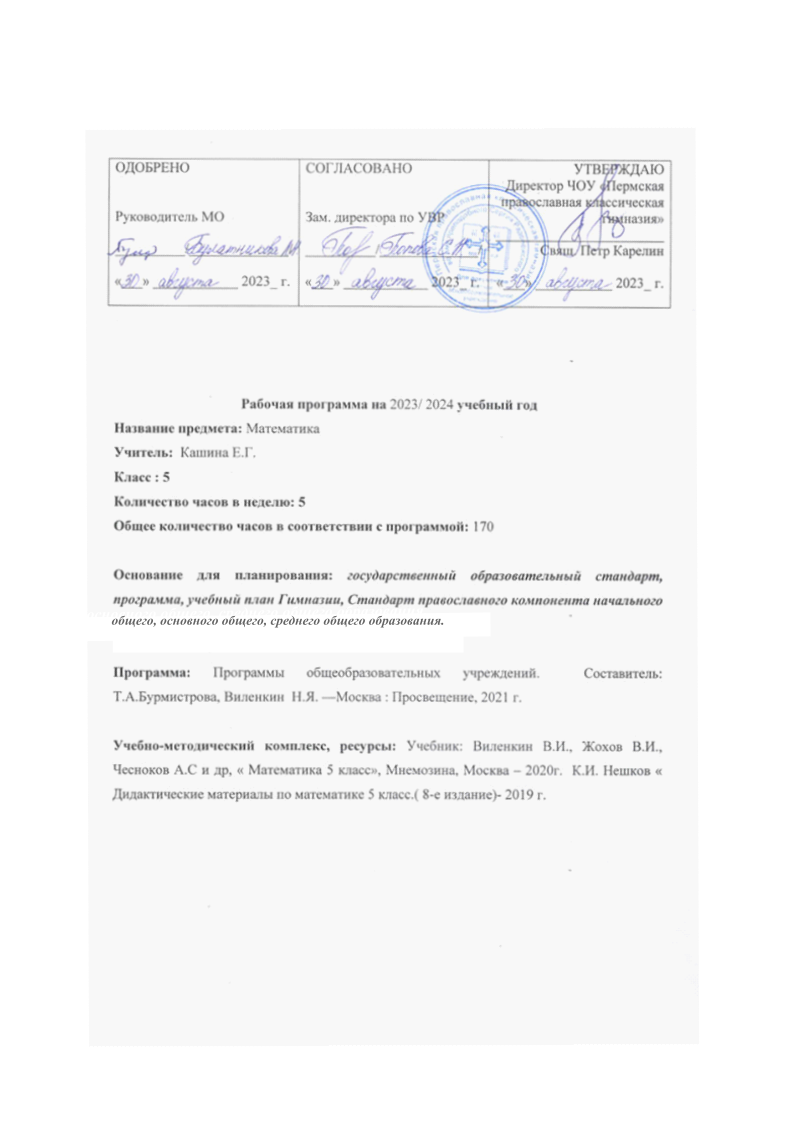 Настоящая рабочая программа по математике  для  5  класса создана основе: Федерального государственного стандарта основного общего образования, утвержденного приказом Министерства образования и науки Российской Федерации от «31» мая 2021г. №  287. Учебного плана ЧОУ «Пермская православная классическая гимназия» на 2023-2024 уч. год. «Математика. Сборник рабочих программ 5 – 6 классы», 3-е изд. - М.Просвещение, 2019 – 80с. Составитель Т. А. Бурмистрова Математика. 5 класс : учебник / Н. Я. Виленкин, В. И. Жохов, А. С. Чесноков, С. И. Шварцбурд. – М. : Мнемозина, 2020 г.Количество часов в год –170. Рабочая программа по математике для 5 класса представляет собой целостный документ, включающий следующие разделы: Планируемые результаты  Содержание учебного предмета, формы и виды деятельности Тематическое планирование  ПОЯСНИТЕЛЬНАЯ ЗАПИСКА ОБЩАЯ ХАРАКТЕРИСТИКА УЧЕБНОГО ПРЕДМЕТА "МАТЕМАТИКА" Рабочая программа по математике для обучающихся 5 классов разработана на основе Федерального государственного образовательного стандарта основного общего образования с учѐтом и современных мировых требований, предъявляемых к математическому образованию, и традиций российского образования, которые обеспечивают овладение ключевыми компетенциями, составляющими основу для непрерывного образования и саморазвития, а также целостность общекультурного, личностного и познавательного развития обучающихся. В рабочей программе учтены идеи и положения Концепции развития математического образования в Российской Федерации. В эпоху цифровой трансформации всех сфер человеческой деятельности невозможно стать образованным современным человеком без базовой математической подготовки. Уже в школе математика служит опорным предметом для изучения смежных дисциплин, а после школы реальной необходимостью становится непрерывное образование, что требует полноценной базовой общеобразовательной подготовки, в том числе и математической. Это обусловлено тем, что в наши дни растѐт число профессий, связанных с непосредственным применением математики: и в сфере экономики, и в бизнесе, и в технологических областях, и даже в гуманитарных сферах. Таким образом, круг школьников, для которых математика может стать значимым предметом, расширяется. Практическая полезность математики обусловлена тем, что еѐ предметом являются фундаментальные структуры нашего мира: пространственные формы и количественные отношения от простейших, усваиваемых в непосредственном опыте, до достаточно сложных, необходимых для развития научных и прикладных идей. Без конкретных математических знаний затруднено понимание принципов устройства и использования современной техники, восприятие и интерпретация разнообразной социальной, экономической, политической информации, малоэффективна повседневная практическая деятельность. Каждому человеку в своей жизни приходится выполнять расчѐты и составлять алгоритмы, находить и применять формулы, владеть практическими приѐмами геометрических измерений и построений, читать информацию, представленную в виде таблиц, диаграмм и графиков, жить в условиях неопределѐнности и понимать вероятностный характер случайных событий. Одновременно с расширением сфер применения математики в современном обществе всѐ более важным становится математический стиль мышления, проявляющийся в определѐнных умственных навыках. В процессе изучения математики в арсенал приѐмов и методов мышления человека естественным образом включаются индукция и дедукция, обобщение и конкретизация, анализ и синтез, классификация и систематизация, абстрагирование и аналогия. Объекты математических умозаключений, правила их конструирования раскрывают механизм логических построений, способствуют выработке умения формулировать, обосновывать и доказывать суждения, тем самым развивают логическое мышление. Ведущая роль принадлежит математике и в формировании алгоритмической компоненты мышления и воспитании умений действовать по заданным алгоритмам, совершенствовать известные и конструировать новые. В процессе решения задач — основой учебной деятельности на уроках математики — развиваются также творческая и прикладная стороны мышления. Обучение математике даѐт возможность развивать у обучающихся точную, рациональную и информативную речь, умение отбирать наиболее подходящие языковые, символические, графические средства для выражения суждений и наглядного их представления. Необходимым компонентом общей культуры в современном толковании является общее знакомство с методами познания действительности, представление о предмете и методах математики, их отличий от методов других естественных и гуманитарных наук, об особенностях применения математики для решения научных и прикладных задач. Таким образом, математическое образование вносит свой вклад в формирование общей культуры человека. Изучение математики также способствует эстетическому воспитанию человека, пониманию красоты и изящества математических рассуждений, восприятию геометрических форм, усвоению идеи симметрии. ЦЕЛИ ИЗУЧЕНИЯ УЧЕБНОГО КУРСА Приоритетными целями обучения математике в 5 классе являются: — продолжение формирования основных математических понятий (число, величина, геометрическая фигура), обеспечивающих преемственность и перспективность математического образования обучающихся; — развитие интеллектуальных и творческих способностей обучающихся, познавательной активности, исследовательских умений, интереса к изучению математики; — подведение обучающихся на доступном для них уровне к осознанию взаимосвязи математики и окружающего мира; — формирование функциональной математической грамотности: умения распознавать математические объекты в реальных жизненных ситуациях, применять освоенные умения для решения практико-ориентированных задач, интерпретировать полученные результаты и оценивать их на соответствие практической ситуации. Основные линии содержания курса математики в 5 классе — арифметическая и геометрическая, которые развиваются параллельно, каждая в соответствии с собственной логикой, однако, не независимо одна от другой, а в тесном контакте и взаимодействии. Также в курсе происходит знакомство с элементами алгебры и описательной статистики. Изучение арифметического материала начинается со систематизации и развития знаний о натуральных числах, полученных в начальной школе. При этом совершенствование вычислительной техники и формирование новых теоретических знаний сочетается с развитием вычислительной культуры, в частности с обучением простейшим приѐмам прикидки и оценки результатов вычислений. Другой крупный блок в содержании арифметической линии — это дроби. Начало изучения обыкновенных и десятичных дробей отнесено к 5 классу. Это первый этап в освоении дробей, когда происходит знакомство с основными идеями, понятиями темы. При этом рассмотрение обыкновенных дробей в полном объѐме предшествует изучению десятичных дробей, что целесообразно с точки зрения логики изложения числовой линии, когда правила действий с десятичными дробями можно обосновать уже известными алгоритмами выполнения действий с обыкновенными дробями. Знакомство с десятичными дробями расширит возможности для понимания обучающимися прикладного применения новой записи при изучении других предметов и при практическом использовании. При обучении решению текстовых задач в 5 классе используются арифметические приѐмы решения. Текстовые задачи, решаемые при отработке вычислительных навыков в 5 классе, рассматриваются задачи следующих видов: задачи на движение, на части, на покупки, на работу и производительность, на проценты, на отношения и пропорции. Кроме того, обучающиеся знакомятся с приѐмами решения задач перебором возможных вариантов, учатся работать с информацией, представленной в форме таблиц или диаграмм. В Примерной рабочей программе предусмотрено формирование пропедевтических алгебраических представлений. Буква как символ некоторого числа в зависимости от математического контекста вводится постепенно. Буквенная символика широко используется прежде всего для записи общих утверждений и предложений, формул, в частности для вычисления геометрических величин, в качестве «заместителя» числа. В курсе «Математики» 5 класса представлена наглядная геометрия, направленная на развитие образного мышления, пространственного воображения, изобразительных умений. Это важный этап в изучении геометрии, который осуществляется на наглядно-практическом уровне, опирается на наглядно-образное мышление обучающихся. Большая роль отводится практической деятельности, опыту, эксперименту, моделированию. Обучающиеся знакомятся с геометрическими фигурами на плоскости и в пространстве, с их простейшими конфигурациями, учатся изображать их на нелинованной и клетчатой бумаге, рассматривают их простейшие свойства. В процессе изучения наглядной геометрии знания, полученные обучающимися в начальной школе, систематизируются и расширяются. МЕСТО УЧЕБНОГО КУРСА В УЧЕБНОМ ПЛАНЕ Согласно учебному плану в 5 классе изучается интегрированный предмет «Математика», который включает арифметический материал и наглядную геометрию, а также пропедевтические сведения из алгебры. Учебный план на изучение математики в 5 классе отводит не менее 5 учебных часов в неделю, всего  170 учебных часов. СОДЕРЖАНИЕ УЧЕБНОГО КУРСА "МАТЕМАТИКА" Натуральные числа и нуль Натуральное число. Ряд натуральных чисел. Число 0. Изображение натуральных чисел точками на координатной (числовой) прямой. Позиционная система счисления. Римская нумерация как пример непозиционной системы счисления. Десятичная система счисления. Сравнение натуральных чисел, сравнение натуральных чисел с нулѐм. Способы сравнения. Округление натуральных чисел. Сложение натуральных чисел; свойство нуля при сложении. Вычитание как действие, обратное сложению. Умножение натуральных чисел; свойства нуля и единицы при умножении. Деление как действие, обратное умножению. Компоненты действий, связь между ними. Проверка результата арифметического действия. Переместительное и сочетательное свойства (законы) сложения и умножения, распределительное свойство (закон) умножения. Использование букв для обозначения неизвестного компонента и записи свойств арифметических действий. Делители и кратные числа, разложение на множители. Простые и составные числа. Признаки делимости на 2, 5, 10, 3, 9. Деление с остатком. Степень с натуральным показателем. Запись числа в виде суммы разрядных слагаемых. Числовое выражение. Вычисление значений числовых выражений; порядок выполнения действий. Использование при вычислениях переместительного и сочетательного свойств (законов) сложения и умножения, распределительного свойства умножения. Дроби Представление о дроби как способе записи части величины. Обыкновенные дроби. Правильные и неправильные дроби. Смешанная дробь; представление смешанной дроби в виде неправильной дроби и выделение целой части числа из неправильной дроби. Изображение дробей точками на числовой прямой. Основное свойство дроби. Сокращение дробей. Приведение дроби к новому знаменателю. Сравнение дробей. Сложение и вычитание дробей. Умножение и деление дробей; взаимно-обратные дроби. Нахождение части целого и целого по его части. Десятичная запись дробей. Представление десятичной дроби в виде обыкновенной. Изображение десятичных дробей точками на числовой прямой. Сравнение десятичных дробей. Арифметические действия с десятичными дробями. Округление десятичных дробей. Решение текстовых задач Решение текстовых задач арифметическим способом. Решение логических задач. Решение задач перебором всех возможных вариантов. Использование при решении задач таблиц и схем. Решение задач, содержащих зависимости, связывающие величины: скорость, время, расстояние; цена, количество, стоимость. Единицы измерения: массы, объѐма, цены; расстояния, времени, скорости. Связь между единицами измерения каждой величины. Решение основных задач на дроби. Представление данных в виде таблиц, столбчатых диаграмм. Наглядная геометрия Наглядные представления о фигурах на плоскости: точка, прямая, отрезок, луч, угол, ломаная, многоугольник, окружность, круг. Угол. Прямой, острый, тупой и развѐрнутый углы. Длина отрезка, метрические единицы длины. Длина ломаной, периметр многоугольника. Измерение и построение углов с помощью транспортира. Наглядные представления о фигурах на плоскости: многоугольник; прямоугольник, квадрат; треугольник, о равенстве фигур. Изображение фигур, в том числе на клетчатой бумаге. Построение конфигураций из частей прямой, окружности на нелинованной и клетчатой бумаге. Использование свойств сторон и углов прямоугольника, квадрата. Площадь прямоугольника и многоугольников, составленных из прямоугольников, в том числе фигур, изображѐнных на клетчатой бумаге. Единицы измерения площади. Наглядные представления о пространственных фигурах: прямоугольный параллелепипед, куб, многогранники. Изображение простейших многогранников. Развѐртки куба и параллелепипеда. Создание моделей многогранников (из бумаги, проволоки, пластилина и др.). Объѐм прямоугольного параллелепипеда, куба. Единицы измерения объѐма. ПЛАНИРУЕМЫЕ ОБРАЗОВАТЕЛЬНЫЕ РЕЗУЛЬТАТЫ ЛИЧНОСТНЫЕ РЕЗУЛЬТАТЫ Личностные результаты освоения программы учебного предмета «Математика» характеризуются: Патриотическое воспитание: проявлением интереса к прошлому и настоящему российской математики, ценностным отношением к достижениям российских математиков и российской математической школы, к использованию этих достижений в других науках и прикладных сферах. Гражданское и духовно-нравственное воспитание: готовностью к выполнению обязанностей гражданина и реализации его прав, представлением о математических основах функционирования различных структур, явлений, процедур гражданского общества (выборы, опросы и пр.); готовностью к обсуждению этических проблем, связанных с практическим применением достижений науки, осознанием важности морально-этических принципов в деятельности учѐного. Трудовое воспитание: установкой на активное участие в решении практических задач математической направленности, осознанием важности математического образования на протяжении всей жизни для успешной профессиональной деятельности и развитием необходимых умений; осознанным выбором и построением индивидуальной траектории образования и жизненных планов с учѐтом личных интересов и общественных потребностей. Эстетическое воспитание: способностью к эмоциональному и эстетическому восприятию математических объектов, задач, решений, рассуждений; умению видеть математические закономерности в искусстве. Ценности научного познания: ориентацией в деятельности на современную систему научных представлений об основных закономерностях развития человека, природы и общества, пониманием математической науки как сферы человеческой деятельности, этапов еѐ развития и значимости для развития цивилизации; овладением языком математики и математической культурой как средством познания мира; овладением простейшими навыками исследовательской деятельности. Физическое воспитание, формирование культуры здоровья и эмоционального благополучия: готовностью применять математические знания в интересах своего здоровья, ведения здорового образа жизни (здоровое питание, сбалансированный режим занятий и отдыха, регулярная физическая активность); сформированностью навыка рефлексии, признанием своего права на ошибку и такого же права другого человека. Экологическое воспитание: ориентацией на применение математических знаний для решения задач в области сохранности окружающей среды, планирования поступков и оценки их возможных последствий для окружающей среды; осознанием глобального характера экологических проблем и путей их решения. Личностные результаты, обеспечивающие адаптацию обучающегося к изменяющимся условиям социальной и природной среды: готовностью к действиям в условиях неопределѐнности, повышению уровня своей компетентности через практическую деятельность, в том числе умение учиться у других людей, приобретать в совместной деятельности новые знания, навыки и компетенции из опыта других; необходимостью в формировании новых знаний, в том числе формулировать идеи, понятия, гипотезы об объектах и явлениях, в том числе ранее неизвестных, осознавать дефициты собственных знаний и компетентностей, планировать своѐ развитие; способностью осознавать стрессовую ситуацию, воспринимать стрессовую ситуацию как вызов, требующий контрмер, корректировать принимаемые решения и действия, формулировать и оценивать риски и последствия, формировать опыт. МЕТАПРЕДМЕТНЫЕ РЕЗУЛЬТАТЫ Метапредметные результаты освоения программы учебного предмета «Математика» характеризуются овладением универсальными познавательными действиями, универсальными коммуникативными действиями и универсальными регулятивными действиями. 1) Универсальные познавательные действия обеспечивают формирование базовых когнитивных процессов обучающихся (освоение методов познания окружающего мира; применение логических, исследовательских операций, умений работать с информацией). Базовые логические действия: — выявлять и характеризовать существенные признаки математических объектов, понятий, отношений между понятиями; — формулировать определения понятий; устанавливать существенный признак классификации, основания для обобщения и сравнения, критерии проводимого анализа; — воспринимать, формулировать и преобразовывать суждения: утвердительные и отрицательные, единичные, частные и общие; — условные; выявлять математические закономерности, взаимосвязи и противоречия в фактах, данных, наблюдениях и утверждениях; — предлагать критерии для выявления закономерностей и противоречий; — делать выводы с использованием законов логики, дедуктивных и индуктивных умозаключений, умозаключений по аналогии; — разбирать доказательства математических утверждений (прямые и от противного), проводить самостоятельно несложные доказательства математических фактов, выстраивать аргументацию, приводить примеры и контрпримеры; — обосновывать собственные рассуждения; выбирать способ решения учебной задачи (сравнивать несколько вариантов решения, выбирать наиболее подходящий с учѐтом самостоятельно выделенных критериев). Базовые исследовательские действия: — использовать вопросы как исследовательский инструмент познания; — формулировать вопросы, фиксирующие противоречие, проблему, самостоятельно устанавливать искомое и данное, формировать гипотезу, — аргументировать свою позицию, мнение; — проводить по самостоятельно составленному плану несложный эксперимент, небольшое исследование по установлению особенностей математического объекта, зависимостей объектов между собой; — самостоятельно формулировать обобщения и выводы по результатам проведѐнного наблюдения, исследования, оценивать достоверность полученных результатов, выводов и обобщений; прогнозировать возможное развитие процесса, а также выдвигать предположения о его развитии в новых условиях. Работа с информацией: — выявлять недостаточность и избыточность информации, данных, необходимых для решения задачи; — выбирать, анализировать, систематизировать и интерпретировать информацию различных видов и форм представления; — выбирать форму представления информации и иллюстрировать решаемые задачи схемами, диаграммами, иной графикой и их комбинациями; — оценивать надѐжность информации по критериям, предложенным учителем или сформулированным самостоятельно. 2) Универсальные коммуникативные действия обеспечивают сформированность социальных навыков обучающихся. Общение: — воспринимать и формулировать суждения в соответствии с условиями и целями общения; — ясно, точно, грамотно выражать свою точку зрения в устных и письменных текстах, давать пояснения по ходу решения задачи, комментировать полученный результат; в ходе обсуждения задавать вопросы по существу обсуждаемой темы, проблемы, решаемой задачи, высказывать идеи, нацеленные на поиск решения; — сопоставлять свои суждения с суждениями других участников диалога, обнаруживать различие и сходство позиций; — в корректной форме формулировать разногласия, свои возражения; — представлять результаты решения задачи, эксперимента, исследования, проекта; — самостоятельно выбирать формат выступления с учѐтом задач презентации и особенностей аудитории. Сотрудничество: — понимать и использовать преимущества командной и индивидуальной работы при решении учебных математических задач; — принимать цель совместной деятельности, планировать организацию совместной работы, распределять виды работ, договариваться, обсуждать процесс и результат работы; — обобщать мнения нескольких людей; участвовать в групповых формах работы (обсуждения, обмен мнениями, мозговые штурмы и др.); — выполнять свою часть работы и координировать свои действия с другими членами команды; — оценивать качество своего вклада в общий продукт по критериям, сформулированным участниками взаимодействия. 3) Универсальные регулятивные действия обеспечивают формирование смысловых установок и жизненных навыков личности. Самоорганизация: — самостоятельно составлять план, алгоритм решения задачи (или его часть), выбирать способ решения с учѐтом имеющихся ресурсов и собственных возможностей, аргументировать и корректировать варианты решений с учѐтом новой информации. Самоконтроль: — владеть способами самопроверки, самоконтроля процесса и результата решения математической задачи; — предвидеть трудности, которые могут возникнуть при решении задачи, вносить коррективы в деятельность на основе новых обстоятельств, найденных ошибок, выявленных трудностей; — оценивать соответствие результата деятельности поставленной цели и условиям, объяснять причины достижения или недостижения цели, находить ошибку, давать оценку приобретѐнному опыту. ПРЕДМЕТНЫЕ РЕЗУЛЬТАТЫ Числа и вычисления Понимать и правильно употреблять термины, связанные с натуральными числами, обыкновенными и десятичными дробями. Сравнивать и упорядочивать натуральные числа, сравнивать в простейших случаях обыкновенные дроби, десятичные дроби. Соотносить точку на координатной (числовой) прямой с соответствующим ей числом и изображать натуральные числа точками на координатной (числовой) прямой. Выполнять арифметические действия с натуральными числами, с обыкновенными дробями в простейших случаях. Выполнять проверку, прикидку результата вычислений. Округлять натуральные числа. Решение текстовых задач Решать текстовые задачи арифметическим способом и с помощью организованного конечного перебора всех возможных вариантов. Решать задачи, содержащие зависимости, связывающие величины: скорость, время, расстояние; цена, количество, стоимость. Использовать краткие записи, схемы, таблицы, обозначения при решении задач. Пользоваться основными единицами измерения: цены, массы; расстояния, времени, скорости; выражать одни единицы вели- чины через другие. Извлекать, анализировать, оценивать информацию, представленную в таблице, на столбчатой диаграмме, интерпретировать представленные данные, использовать данные при решении задач. Наглядная геометрия Пользоваться геометрическими понятиями: точка, прямая, отрезок, луч, угол, многоугольник, окружность, круг. Приводить примеры объектов окружающего мира, имеющих форму изученных геометрических фигур. Использовать терминологию, связанную с углами: вершина сторона; с многоугольниками: угол, вершина, сторона, диагональ; с окружностью: радиус, диаметр, центр. Изображать изученные геометрические фигуры на нелинованной и клетчатой бумаге с помощью циркуля и линейки. Находить длины отрезков непосредственным измерением с помощью линейки, строить отрезки заданной длины; строить окружность заданного радиуса. Использовать свойства сторон и углов прямоугольника, квадрата для их построения, вычисления площади и периметра. Вычислять периметр и площадь квадрата, прямоугольника, фигур, составленных из прямоугольников, в том числе фигур, изображѐнных на клетчатой бумаге. Пользоваться основными метрическими единицами измерения длины, площади; выражать одни единицы величины через другие. Распознавать параллелепипед, куб, использовать терминологию: вершина, ребро грань, измерения; находить измерения параллелепипеда, куба. Вычислять объѐм куба, параллелепипеда по заданным измерениям, пользоваться единицами измерения объѐма. Решать несложные задачи на измерение геометрических величин в практических ситуациях. ТЕМАТИЧЕСКОЕ ПЛАНИРОВАНИЕ  2. КАЛЕНДАРНО-ТЕМАТИЧЕСКОЕ ПЛАНИРОВАНИЕ УЧЕБНО-МЕТОДИЧЕСКОЕ ОБЕСПЕЧЕНИЕ ОБРАЗОВАТЕЛЬНОГО ПРОЦЕССА ОБЯЗАТЕЛЬНЫЕ УЧЕБНЫЕ МАТЕРИАЛЫ ДЛЯ УЧЕНИКА Виленкин Н.Я., Жохов В.И., Чесноков А.С., Шварцбурд С.И., Математика,5 класс, Общество с ограниченной ответственностью "ИОЦ Мнемозина" ; Введите свой вариант: МЕТОДИЧЕСКИЕ МАТЕРИАЛЫ ДЛЯ УЧИТЕЛЯ Виленкин Н.Я., Жохов В.И., Чесноков А.С., Шварцбурд С.И., Математика,5 класс, Общество с ограниченной ответственностью "ИОЦ Мнемозина" ; Рабочая тетрадь по математике к учебнику Виленкина Н.Я. Т.М. Ерина; Дидактические материалы по математике А.С. Чесноков ЦИФРОВЫЕ ОБРАЗОВАТЕЛЬНЫЕ РЕСУРСЫ И РЕСУРСЫ СЕТИ ИНТЕРНЕТ https://resh.edu.ru,  https://nsportal.ru/,  https://infourok.ru/,  https://multiurok.ru/ МАТЕРИАЛЬНО-ТЕХНИЧЕСКОЕ ОБЕСПЕЧЕНИЕ ОБРАЗОВАТЕЛЬНОГО ПРОЦЕССА УЧЕБНОЕ ОБОРУДОВАНИЕ справочные таблицы ОБОРУДОВАНИЕ ДЛЯ ПРОВЕДЕНИЯ ЛАБОРАТОРНЫХ, ПРАКТИЧЕСКИХ РАБОТ, ДЕМОНСТРАЦИЙ компьютер, мультимедийный проектор.№ п/п Наименование разделов и тем программы Количество часов Количество часов Дата изучения Виды деятельности Виды, формы контроля Электронные (цифровые) образовательные ресурсы № п/п Наименование разделов и тем программы всего контрольные работы практические работы Дата изучения Виды деятельности Виды, формы контроля Электронные (цифровые) образовательные ресурсы Раздел 1. Натуральные числа. Действия с натуральными числами Раздел 1. Натуральные числа. Действия с натуральными числами Раздел 1. Натуральные числа. Действия с натуральными числами Раздел 1. Натуральные числа. Действия с натуральными числами 1.1. Десятичная система счисления. 2 0 0 Читать, записывать, сравнивать натуральные числа; предлагать и обсуждать способы упорядочивания чисел; Устный опрос; https://resh.edu.ru,  https://nsportal.ru/,  https://infourok.ru/,  https://multiurok.ru/ 1.2. Ряд натуральных чисел. 2 0 0 Читать, записывать, сравнивать натуральные числа; предлагать и обсуждать способы упорядочивания чисел; Письменный контроль;  https://resh.edu.ru,  https://nsportal.ru/,  https://infourok.ru/,  https://multiurok.ru/ 1.3. Натуральный ряд. 1 0 0 Читать, записывать, сравнивать натуральные числа; предлагать и обсуждать способы упорядочивания чисел; Устный опрос;  https://resh.edu.ru,  https://nsportal.ru/,  https://infourok.ru/,  https://multiurok.ru/ 1.4. Число 0. 1 0 0 Читать, записывать, сравнивать натуральные числа; предлагать и обсуждать способы упорядочивания чисел; Устный опрос;  https://resh.edu.ru,  https://nsportal.ru/,  https://infourok.ru/,  https://multiurok.ru/ 1.5. Натуральные числа на координатной прямой. 2 0 0 Изображать координатную прямую, отмечать числа точками на координатной прямой, находить координаты точки.; Устный опрос; https://resh.edu.ru,  https://nsportal.ru/,  https://infourok.ru/,  https://multiurok.ru/ 1.6. Сравнение, округление натуральных чисел. 2 0 0 Изображать координатную прямую, отмечать числа точками на координатной прямой, находить координаты точки.; Письменный контроль; https://resh.edu.ru,  https://nsportal.ru/,  https://infourok.ru/,  https://multiurok.ru/ 1.7. Арифметические действия с натуральными числами. 2 0 0 Исследовать свойства натурального ряда, чисел 0 и 1 при сложении и умножении.; Устный опрос; https://resh.edu.ru,  https://nsportal.ru/,  https://infourok.ru/,  https://multiurok.ru/ 1.8. Свойства нуля при сложении и умножении, свойства единицы при умножении. 2 0 0 Исследовать свойства натурального ряда, чисел 0 и 1 при сложении и умножении.; Письменный контроль; https://resh.edu.ru,  https://nsportal.ru/,  https://infourok.ru/,  https://multiurok.ru/ 1.9. Переместительное и сочетательное свойства сложения и умножения, распределительное свойство умножения. 9 0 1 Использовать при вычислениях переместительное и сочетательное свойства сложения и умножения, распределительное свойство умножения; Письменный контроль; https://resh.edu.ru,  https://nsportal.ru/,  https://infourok.ru/,  https://multiurok.ru/ 1.10. Делители и кратные числа, разложение числа на множители. 4 0 0 Формулировать определения делителя и кратного, называть делители и кратные числа; распознавать простые и составные числа; формулировать и применять признаки делимости на 2, 3, 5, 9, 10; применять алгоритм разложения числа на простые множители; находить остатки от деления и неполное частное.; Письменный контроль; https://resh.edu.ru,  https://nsportal.ru/,  https://infourok.ru/,  https://multiurok.ru/ 1.11. Деление с остатком. 1 0 0 Формулировать определения делителя и кратного, называть делители и кратные числа; распознавать простые и составные числа; формулировать и применять признаки делимости на 2, 3, 5, 9, 10; применять алгоритм разложения числа на простые множители; находить остатки от деления и неполное частное.; Письменный контроль; https://resh.edu.ru,  https://nsportal.ru/,  https://infourok.ru/,  https://multiurok.ru/ 1.12. Простые и составные числа. 1 0 0 Формулировать определения делителя и кратного, называть делители и кратные числа; распознавать простые и составные числа; формулировать и применять признаки делимости на 2, 3, 5, 9, 10; применять алгоритм разложения числа на простые множители; находить остатки от деления и неполное частное.; Устный опрос; https://resh.edu.ru,  https://nsportal.ru/,  https://infourok.ru/,  https://multiurok.ru/ 1.13. Признаки делимости на 2, 5, 10, 3, 9. 1 0 0 Формулировать определения делителя и кратного, называть делители и кратные числа; распознавать простые и составные числа; формулировать и применять признаки делимости на 2, 3, 5, 9, 10; применять алгоритм разложения числа на простые множители; находить остатки от деления и неполное частное.; Письменный контроль; https://resh.edu.ru,  https://nsportal.ru/,  https://infourok.ru/,  https://multiurok.ru/ 1.14. Степень с натуральным показателем. 3 0 1 Записывать произведение в виде степени, читать степени, использовать терминологию (основание, показатель), вычислять значения степеней.; Письменный контроль; https://resh.edu.ru,  https://nsportal.ru/,  https://infourok.ru/,  https://multiurok.ru/ 1.15. Числовые выражения; порядок действий. 3 0 0 Выполнять арифметические действия с натуральными числами, вычислять значения числовых выражений со скобками и без скобок.; Устный опрос; https://resh.edu.ru,  https://nsportal.ru/,  https://infourok.ru/,  https://multiurok.ru/ 1.16. Решение текстовых задач на все арифметические действия, на движение и покупки 7 1 0 Решать текстовые задачи арифметическим способом, использовать зависимости между величинами (скорость, время, расстояние; цена, количество, стоимость и др.): анализировать и осмысливать текст задачи, переформулировать условие, извлекать необходимые данные, устанавливать зависимости между величинами, строить логическую цепочку рассуждений.; Письменный контроль; https://resh.edu.ru,  https://nsportal.ru/,  https://infourok.ru/,  https://multiurok.ru/ Итого по разделу: Итого по разделу: 43 Раздел 2. Наглядная геометрия. Линии на плоскости Раздел 2. Наглядная геометрия. Линии на плоскости Раздел 2. Наглядная геометрия. Линии на плоскости Раздел 2. Наглядная геометрия. Линии на плоскости Раздел 2. Наглядная геометрия. Линии на плоскости Раздел 2. Наглядная геометрия. Линии на плоскости Раздел 2. Наглядная геометрия. Линии на плоскости Раздел 2. Наглядная геометрия. Линии на плоскости Раздел 2. Наглядная геометрия. Линии на плоскости 2.1. Точка, прямая, отрезок, луч. 1 0 0 Распознавать на чертежах, рисунках, описывать, используя терминологию, и изображать с помощью чертёжных инструментов: точку, прямую, отрезок, луч, угол, ломаную, окружность.; Устный опрос; https://resh.edu.ru,  https://nsportal.ru/,  https://infourok.ru/,  https://multiurok.ru/ 2.2. Ломаная. 1 0 0 Распознавать на чертежах, рисунках, описывать, используя терминологию, и изображать с помощью чертёжных инструментов: точку, прямую, отрезок, луч, угол, ломаную, окружность.; Устный опрос; https://resh.edu.ru,  https://nsportal.ru/,  https://infourok.ru/,  https://multiurok.ru/ 2.3. Измерение длины отрезка, метрические единицы измерения длины. 2 0 0 Вычислять длины отрезков, ломаных.; Устный опрос; https://resh.edu.ru,  https://nsportal.ru/,  https://infourok.ru/,  https://multiurok.ru/ 2.4. Окружность и круг. 2 0 0 Распознавать на чертежах, рисунках, описывать, используя терминологию, и изображать с помощью чертёжных инструментов: точку, прямую, отрезок, луч, угол, ломаную, окружность.; Устный опрос; https://resh.edu.ru,  https://nsportal.ru/,  https://infourok.ru/,  https://multiurok.ru/ 2.5. Практическая работа «Построение узора из окружностей». 1 0 1 Изображать конфигурации геометрических фигур из отрезков, окружностей, их частей на нелинованной и клетчатой бумаге; предлагать, описывать и обсуждать способы, алгоритмы построения.; Письменный контроль; https://resh.edu.ru,  https://nsportal.ru/,  https://infourok.ru/,  https://multiurok.ru/ 2.6. Угол. 1 0 0 Использовать линейку и транспортир как инструменты для построения и измерения: измерять длину от резка, величину угла; строить отрезок заданной длины, угол, заданной величины; откладывать циркулем равные отрезки, строить окружность заданного радиуса.; Устный опрос; https://resh.edu.ru,  https://nsportal.ru/,  https://infourok.ru/,  https://multiurok.ru/ 2.7. Прямой, острый, тупой и развёрнутый углы. 1 0 0 Распознавать и изображать на нелинованной и клетчатой бумаге прямой, острый, тупой, развёрнутый углы; сравнивать углы.; Устный опрос; https://resh.edu.ru,  https://nsportal.ru/,  https://infourok.ru/,  https://multiurok.ru/ 2.8. Измерение углов. 2 0 0 Использовать линейку и транспортир как инструменты для построения и измерения: измерять длину от резка, величину угла; строить отрезок заданной длины, угол, заданной величины; откладывать циркулем равные отрезки, строить окружность заданного радиуса.; Устный опрос; https://resh.edu.ru,  https://nsportal.ru/,  https://infourok.ru/,  https://multiurok.ru/ 2.9. Практическая работа «Построение углов»Практическая работа «Построение углов» 1 0 0 Использовать линейку и транспортир как инструменты для построения и измерения: измерять длину от резка, величину угла; строить отрезок заданной длины, угол, заданной величины; откладывать циркулем равные отрезки, строить окружность заданного радиуса.; Письменный контроль;  https://resh.edu.ru,  https://nsportal.ru/,  https://infourok.ru/,  https://multiurok.ru/ Итого по разделу: Итого по разделу: 12 Раздел 3. Обыкновенные дроби Раздел 3. Обыкновенные дроби Раздел 3. Обыкновенные дроби Раздел 3. Обыкновенные дроби Раздел 3. Обыкновенные дроби Раздел 3. Обыкновенные дроби Раздел 3. Обыкновенные дроби Раздел 3. Обыкновенные дроби Раздел 3. Обыкновенные дроби 3.1. Дробь. 3 0 0 Читать и записывать, сравнивать обыкновенные дроби, предлагать, обосновывать и обсуждать способы упорядочивания дробей.; Устный опрос; https://resh.edu.ru,  https://nsportal.ru/,  https://infourok.ru/,  https://multiurok.ru/ 3.2. Правильные и неправильные дроби. 3 0 1 Читать и записывать, сравнивать обыкновенные дроби, предлагать, обосновывать и обсуждать способы упорядочивания дробей.; Письменный контроль; https://resh.edu.ru,  https://nsportal.ru/,  https://infourok.ru/,  https://multiurok.ru/ 3.3. Основное свойство дроби. 2 0 0 Формулировать, записывать с помощью букв основное свойство обыкновенной дроби; использовать основное свойство дроби для сокращения дробей и приведения дроби к новому знаменателю.; Письменный контроль; https://resh.edu.ru,  https://nsportal.ru/,  https://infourok.ru/,  https://multiurok.ru/ 3.4. Сравнение дробей. 2 0 0 Изображать обыкновенные дроби точками на координатной прямой; использовать координатную прямую для сравнения дробей.; Устный опрос; https://resh.edu.ru,  https://nsportal.ru/,  https://infourok.ru/,  https://multiurok.ru/ 3.5. Сложение и вычитание обыкновенных дробей. 8 0 1 Выполнять арифметические действия с обыкновенными дробями; применять свойства арифметических действий для рационализации вычислений.; Письменный контроль; https://resh.edu.ru,  https://nsportal.ru/,  https://infourok.ru/,  https://multiurok.ru/ 3.6. Смешанная дробь. 5 0 1 Представлять смешанную дробь в виде неправильной и выделять целую часть числа из неправильной дроби.; Письменный контроль; https://resh.edu.ru,  https://nsportal.ru/,  https://infourok.ru/,  https://multiurok.ru/ 3.7. Умножение и деление обыкновенных дробей; взаимно-обратные дроби. 8 0 1 Выполнять арифметические действия с обыкновенными дробями; применять свойства арифметических действий для рационализации вычислений.; Письменный контроль; https://resh.edu.ru,  https://nsportal.ru/,  https://infourok.ru/,  https://multiurok.ru/ 3.8. Решение текстовых задач, со держащих дроби. 5 0 0 Решать текстовые задачи, содержащие дробные данные, и задачи на нахождение части целого и целого по его части; выявлять их сходства и различия.; Устный опрос; https://resh.edu.ru,  https://nsportal.ru/,  https://infourok.ru/,  https://multiurok.ru/ 3.9. Основные за дачи на дроби. 5 0 1 Решать текстовые задачи, содержащие дробные данные, и задачи на нахождение части целого и целого по его части; выявлять их сходства и различия.; Письменный контроль; https://resh.edu.ru,  https://nsportal.ru/,  https://infourok.ru/,  https://multiurok.ru/ 3.10. Применение букв для записи математических выражений и предложений 7 1 0 Выполнять арифметические действия с обыкновенными дробями; применять свойства арифметических действий для рационализации вычислений.; Контрольная работа; https://resh.edu.ru,  https://nsportal.ru/,  https://infourok.ru/,  https://multiurok.ru/ Итого по разделу: Итого по разделу: 48 Раздел 4. Наглядная геометрия. Многоугольники Раздел 4. Наглядная геометрия. Многоугольники Раздел 4. Наглядная геометрия. Многоугольники Раздел 4. Наглядная геометрия. Многоугольники Раздел 4. Наглядная геометрия. Многоугольники Раздел 4. Наглядная геометрия. Многоугольники Раздел 4. Наглядная геометрия. Многоугольники Раздел 4. Наглядная геометрия. Многоугольники Раздел 4. Наглядная геометрия. Многоугольники 4.1. Многоугольники. 1 0 0 Описывать, используя терминологию, изображать с помощью чертёжных инструментов и от руки, моделировать из бумаги многоугольники.; Устный опрос; https://resh.edu.ru,  https://nsportal.ru/,  https://infourok.ru/,  https://multiurok.ru/ 4.2. Четырёхугольник, прямоугольник, квадрат. 1 0 0 Исследовать свойства прямоугольника, квадрата путём эксперимента, наблюдения, измерения, моделирования; сравнивать свойства квадрата и прямо угольника.; Устный опрос; https://resh.edu.ru,  https://nsportal.ru/,  https://infourok.ru/,  https://multiurok.ru/ 4.3. Практическая работа «Построение прямоугольника с заданными сторонами на нелинованной бумаге». 2 0 2 Строить на нелинованной и клетчатой бумаге квадрат и прямоугольник с заданными длинами сторон.; Письменный контроль; https://resh.edu.ru,  https://nsportal.ru/,  https://infourok.ru/,  https://multiurok.ru/ 4.4. Треугольник. 2 0 0 Изображать остроугольные, прямоугольные и тупоугольные треугольники.; Устный опрос; https://resh.edu.ru,  https://nsportal.ru/,  https://infourok.ru/,  https://multiurok.ru/ 4.5. Площадь и периметр прямоугольника и многоугольников, составленных из прямоугольников, единицы измерения площади. 2 0 1 Вычислять: периметр треугольника, прямоугольника, многоугольника; площадь прямоугольника, квадрата.; Письменный контроль; https://resh.edu.ru,  https://nsportal.ru/,  https://infourok.ru/,  https://multiurok.ru/ 4.6. Периметр много угольника. 2 1 0 Вычислять: периметр треугольника, прямоугольника, многоугольника; площадь прямоугольника, квадрата.; Контрольная работа; https://resh.edu.ru,  https://nsportal.ru/,  https://infourok.ru/,  https://multiurok.ru/ Итого по разделу: Итого по разделу: 10 Раздел 5.Десятичные дроби Раздел 5.Десятичные дроби Раздел 5.Десятичные дроби Раздел 5.Десятичные дроби Раздел 5.Десятичные дроби Раздел 5.Десятичные дроби Раздел 5.Десятичные дроби Раздел 5.Десятичные дроби Раздел 5.Десятичные дроби 5.1. Десятичная запись дробей. 7 0 2 Представлять десятичную дробь в виде обыкновенной, читать и записывать, сравнивать десятичные дроби, предлагать, обосновывать и обсуждать способы упорядочивания десятичных дробей.; Изображать десятичные дроби точками на координатной прямой.; Письменный контроль; https://resh.edu.ru,  https://nsportal.ru/,  https://infourok.ru/,  https://multiurok.ru/ 5.2. Сравнение десятичных дробей. 3 0 1 Представлять десятичную дробь в виде обыкновенной, читать и записывать, сравнивать десятичные дроби, предлагать, обосновывать и обсуждать способы упорядочивания десятичных дробей.; Письменный контроль; https://resh.edu.ru,  https://nsportal.ru/,  https://infourok.ru/,  https://multiurok.ru/ 5.3. Действия с десятичными дробями. 15 0 5 Выполнять арифметические действия с десятичными дробями; выполнять прикидку и оценку результата вычислений.; Письменный контроль; https://resh.edu.ru,  https://nsportal.ru/,  https://infourok.ru/,  https://multiurok.ru/ .5.4. Округление десятичных дробей. 3 0 1 Применять правило округления десятичных дробей.; Письменный контроль; https://resh.edu.ru,  https://nsportal.ru/,  https://infourok.ru/,  https://multiurok.ru/ 5.5. Решение текстовых задач, содержащих дроби. 6 0 1 Решать текстовые задачи, содержащие дробные данные, и на нахождение части целого и целого по его части; выявлять их сходства и различия.; Письменный контроль; https://resh.edu.ru,  https://nsportal.ru/,  https://infourok.ru/,  https://multiurok.ru/ 5.6. Основные за дачи на дроби. 4 1 0 Моделировать ход решения задачи с помощью рисунка, схемы, таблицы. Приводить, разбирать, оценивать различные решения, записи решений текстовых задач.; Контрольная работа; https://resh.edu.ru,  https://nsportal.ru/,  https://infourok.ru/,  https://multiurok.ru/ Итого по разделу: Итого по разделу: 38 Раздел 6. Наглядная геометрия. Тела и фигуры в пространстве Раздел 6. Наглядная геометрия. Тела и фигуры в пространстве Раздел 6. Наглядная геометрия. Тела и фигуры в пространстве Раздел 6. Наглядная геометрия. Тела и фигуры в пространстве Раздел 6. Наглядная геометрия. Тела и фигуры в пространстве Раздел 6. Наглядная геометрия. Тела и фигуры в пространстве Раздел 6. Наглядная геометрия. Тела и фигуры в пространстве Раздел 6. Наглядная геометрия. Тела и фигуры в пространстве Раздел 6. Наглядная геометрия. Тела и фигуры в пространстве 6.1. Многогранники. 1 0 0 Распознавать на чертежах, рисунках, в окружающем мире прямоугольный параллелепипед, куб, многогранники, описывать, используя терминологию, оценивать линейные размеры.; Устный опрос; https://resh.edu.ru,  https://nsportal.ru/,  https://infourok.ru/,  https://multiurok.ru/ 6.2. Изображение многогранников. 1 0 0 Распознавать на чертежах, рисунках, в окружающем мире прямоугольный параллелепипед, куб, многогранники, описывать, используя терминологию, оценивать линейные размеры.; Устный опрос; https://resh.edu.ru,  https://nsportal.ru/,  https://infourok.ru/,  https://multiurok.ru/ 6.3. Модели пространственных тел. 1 0 0 Приводить примеры объектов реального мира, имеющих форму многогранника, прямоугольного параллелепипеда, куба.; Устный опрос; https://resh.edu.ru,  https://nsportal.ru/,  https://infourok.ru/,  https://multiurok.ru/ 6.4. Прямоугольный параллелепипед, куб. 1 0 0 Распознавать на чертежах, рисунках, в окружающем мире прямоугольный параллелепипед, куб, многогранники, описывать, используя терминологию, оценивать линейные размеры.; Устный опрос; https://resh.edu.ru,  https://nsportal.ru/,  https://infourok.ru/,  https://multiurok.ru/ 6.5. Развёртки куба и параллелепипеда. 1 0 1 Распознавать и изображать развёртки куба и параллелепипеда.; Практическая работа; https://resh.edu.ru,  https://nsportal.ru/,  https://infourok.ru/,  https://multiurok.ru/ 6.6.. Практическая работа «Развёртка куба». 2 0 1 Моделировать куб и параллелепипед из бумаги и прочих материалов, объяснять способ моделирования.; Практическая работа; https://resh.edu.ru,  https://nsportal.ru/,  https://infourok.ru/,  https://multiurok.ru/ 6.7. Объём куба, прямоугольного параллелепипеда 2 1 0 Находить измерения, вычислять площадь поверхности; объём куба, прямоугольного параллелепипеда; исследовать зависимость объёма куба от длины его ребра, выдвигать и обосновывать гипотезу.; Контрольная работа; https://resh.edu.ru,  https://nsportal.ru/,  https://infourok.ru/,  https://multiurok.ru/ Итого по разделу: Итого по разделу: 9 Раздел 7. Повторение и обобщение Раздел 7. Повторение и обобщение 7.1. Повторение основных понятий и методов курса 5 класса, обобщение знаний 10 1 0 Вычислять значения выражений, содержащих натуральные числа, обыкновенные и десятичные дроби, выполнять преобразования чисел.; Выбирать способ сравнения чисел, вычислений, применять свойства арифметических действий для рационализации вычислений.; Осуществлять самоконтроль выполняемых действий и самопроверку результата вычислений.; Решать задачи из реальной жизни, применять математические знания для решения задач из других учебных предметов.; Решать задачи разными способами, сравнивать способы решения задачи, выбирать рациональный способ; Письменный контроль; Контрольная работа; https://resh.edu.ru,  https://nsportal.ru/,  https://infourok.ru/,  https://multiurok.ru/ Итого по разделу: Итого по разделу: 10 ОБЩЕЕ КОЛИЧЕСТВО ЧАСОВ ПО ПРОГРАММЕ ОБЩЕЕ КОЛИЧЕСТВО ЧАСОВ ПО ПРОГРАММЕ 170 6 23 № п/п Наименование разделов и тем программы Количество часов Количество часов Дата изучения Виды деятельности Виды, формы контроля Электронные (цифровые) образовательные ресурсы № п/п Наименование разделов и тем программы всего контрольные работы практические работы Дата изучения Виды деятельности Виды, формы контроля Электронные (цифровые) образовательные ресурсы Раздел 1. Натуральные числа. Действия с натуральными числами Раздел 1. Натуральные числа. Действия с натуральными числами Раздел 1. Натуральные числа. Действия с натуральными числами Раздел 1. Натуральные числа. Действия с натуральными числами 1.1. Десятичная система счисления. 1 0 0 Читать, записывать, сравнивать натуральные числа; предлагать и обсуждать способы упорядочивания чисел; Устный опрос; https://resh.edu.ru,  https://nsportal.ru/,  https://infourok.ru/,  https://multiurok.ru/ Десятичная система счисления. 1 0 0 Читать, записывать, сравнивать натуральные числа; предлагать и обсуждать способы упорядочивания чисел; Устный опрос; https://resh.edu.ru,  https://nsportal.ru/,  https://infourok.ru/,  https://multiurok.ru/ 1.2. Ряд натуральных чисел. 1 0 0 Читать, записывать, сравнивать натуральные числа; предлагать и обсуждать способы упорядочивания чисел; Письменный контроль; https://resh.edu.ru,  https://nsportal.ru/,  https://infourok.ru/,  https://multiurok.ru/ Ряд натуральных чисел. 1 0 0 Читать, записывать, сравнивать натуральные числа; предлагать и обсуждать способы упорядочивания чисел; Письменный контроль; https://resh.edu.ru,  https://nsportal.ru/,  https://infourok.ru/,  https://multiurok.ru/ 1.3. Натуральный ряд. 1 0 0 Читать, записывать, сравнивать натуральные числа; предлагать и обсуждать способы упорядочивания чисел; Устный опрос; https://resh.edu.ru,  https://nsportal.ru/,  https://infourok.ru/,  https://multiurok.ru/ 1.4. Число 0. 1 0 0 Читать, записывать, сравнивать натуральные числа; предлагать и обсуждать способы упорядочивания чисел; Устный опрос; https://resh.edu.ru,  https://nsportal.ru/,  https://infourok.ru/,  https://multiurok.ru/ 1.5. Натуральные числа на координатной прямой. 1 0 0 Изображать координатную прямую, отмечать числа точками на координатной прямой, находить координаты точки.; Письме нный контроль; https://resh.edu.ru,  https://nsportal.ru/,  https://infourok.ru/,  https://multiurok.ru/ Натуральные числа на координатной прямой. 1 0 0 Изображать координатную прямую, отмечать числа точками на координатной прямой, находить координаты точки.; Письме нный контроль; https://resh.edu.ru,  https://nsportal.ru/,  https://infourok.ru/,  https://multiurok.ru/ 1.6. Сравнение, округление натуральных чисел. 1 0 0 Изображать координатную прямую, отмечать числа точками на координатной прямой, находить координаты точки.; Письменный контроль; https://resh.edu.ru,  https://nsportal.ru/,  https://infourok.ru/,  https://multiurok.ru/ Сравнение, округление натуральных чисел. 1 0 0 Изображать координатную прямую, отмечать числа точками на координатной прямой, находить координаты точки.; Письменный контроль; https://resh.edu.ru,  https://nsportal.ru/,  https://infourok.ru/,  https://multiurok.ru/ 1.7. Арифметические действия с натуральными числами. 1 0 0 Исследовать свойства натурального ряда, чисел 0 и 1 при сложении и умножении.; Устный опрос; https://resh.edu.ru,  https://nsportal.ru/,  https://infourok.ru/,  https://multiurok.ru/ Арифметические действия с натуральными числами. 1 0 0 Исследовать свойства натурального ряда, чисел 0 и 1 при сложении и умножении.; Письме нный контроль; https://resh.edu.ru,  https://nsportal.ru/,  https://infourok.ru/,  https://multiurok.ru/ 1.8. Свойства нуля при сложении и умножении, свойства единицы при умножении. 1 0 0 Исследовать свойства натурального ряда, чисел 0 и 1 при сложении и умножении.; Письменный контроль; https://resh.edu.ru,  https://nsportal.ru/,  https://infourok.ru/,  https://multiurok.ru/ Свойства нуля при сложении и умножении, свойства единицы при умножении. 1 0 0 Исследовать свойства натурального ряда, чисел 0 и 1 при сложении и умножении.; Письменный контроль; https://resh.edu.ru,  https://nsportal.ru/,  https://infourok.ru/,  https://multiurok.ru/ 1.9. Переместительное и сочетательное свойства сложения и умножения, распределительное свойство умножения. 1 0 1 Использовать при вычислениях переместительное и сочетательное свойства сложения и умножения, распределительное свойство умножения; Письменный контроль; https://resh.edu.ru,  https://nsportal.ru/,  https://infourok.ru/,  https://multiurok.ru/ Переместительное и сочетательное свойства сложения и умножения, распределительное свойство умножения. 1 0 1 Использовать при вычислениях переместительное и сочетательное свойства сложения и умножения, распределительное свойство умножения; Письменный контроль; https://resh.edu.ru,  https://nsportal.ru/,  https://infourok.ru/,  https://multiurok.ru/ Переместительное и сочетательное свойства сложения и умножения, распределительное свойство умножения. 1 0 1 Использовать при вычислениях переместительное и сочетательное свойства сложения и умножения, распределительное свойство умножения; Письменный контроль; https://resh.edu.ru,  https://nsportal.ru/,  https://infourok.ru/,  https://multiurok.ru/ Переместительное и сочетательное свойства сложения и умножения, распределительное свойство умножения. 1 0 1 Использовать при вычислениях переместительное и сочетательное свойства сложения и умножения, распределительное свойство умножения; Письменный контроль; https://resh.edu.ru,  https://nsportal.ru/,  https://infourok.ru/,  https://multiurok.ru/ Переместительное и сочетательное свойства сложения и умножения, распределительное свойство умножения. 1 0 1 Использовать при вычислениях переместительное и сочетательное свойства сложения и умножения, распределительное свойство умножения; Письменный контроль; https://resh.edu.ru,  https://nsportal.ru/,  https://infourok.ru/,  https://multiurok.ru/ Переместительное и сочетательное свойства сложения и умножения, распределительное свойство умножения. 1 0 1 Использовать при вычислениях переместительное и сочетательное свойства сложения и умножения, распределительное свойство умножения; Письменный контроль; https://resh.edu.ru,  https://nsportal.ru/,  https://infourok.ru/,  https://multiurok.ru/ Переместительное и сочетательное свойства сложения и умножения, распределительное свойство умножения. 1 0 1 Использовать при вычислениях переместительное и сочетательное свойства сложения и умножения, распределительное свойство умножения; Письменный контроль; https://resh.edu.ru,  https://nsportal.ru/,  https://infourok.ru/,  https://multiurok.ru/ Переместительное и сочетательное свойства сложения и умножения, распределительное свойство умножения. 1 0 1 Использовать при вычислениях переместительное и сочетательное свойства сложения и умножения, распределительное свойство умножения; Письменный контроль; https://resh.edu.ru,  https://nsportal.ru/,  https://infourok.ru/,  https://multiurok.ru/ Переместительное и сочетательное свойства сложения и умножения, распределительное свойство умножения. 0 1 Использовать при вычислениях переместительное и сочетательное свойства сложения и умножения, распределительное свойство умножения; Письменный контроль; https://resh.edu.ru,  https://nsportal.ru/,  https://infourok.ru/,  https://multiurok.ru/ 1.10. Делители и кратные числа, разложение числа на множители. 1 0 0 Формулировать определения делителя и кратного, называть делители и кратные числа; распознавать простые и составные числа; формулировать и применять признаки делимости на 2, 3, 5, 9, 10; применять алгоритм разложения числа на простые множители; находить остатки от деления и неполное частное.; Письменный контроль; https://resh.edu.ru,  https://nsportal.ru/,  https://infourok.ru/,  https://multiurok.ru/ Делители и кратные числа, разложение числа на множители. 1 0 0 Формулировать определения делителя и кратного, называть делители и кратные числа; распознавать простые и составные числа; формулировать и применять признаки делимости на 2, 3, 5, 9, 10; применять алгоритм разложения числа на простые множители; находить остатки от деления и неполное частное.; Письменный контроль; https://resh.edu.ru,  https://nsportal.ru/,  https://infourok.ru/,  https://multiurok.ru/ Делители и кратные числа, разложение числа на множители. 1 0 0 Формулировать определения делителя и кратного, называть делители и кратные числа; распознавать простые и составные числа; формулировать и применять признаки делимости на 2, 3, 5, 9, 10; применять алгоритм разложения числа на простые множители; находить остатки от деления и неполное частное.; Письменный контроль; https://resh.edu.ru,  https://nsportal.ru/,  https://infourok.ru/,  https://multiurok.ru/ Делители и кратные числа, разложение числа на множители. 1 0 0 Формулировать определения делителя и кратного, называть делители и кратные числа; распознавать простые и составные числа; формулировать и применять признаки делимости на 2, 3, 5, 9, 10; применять алгоритм разложения числа на простые множители; находить остатки от деления и неполное частное.; Письменный контроль; https://resh.edu.ru,  https://nsportal.ru/,  https://infourok.ru/,  https://multiurok.ru/ 1.11. Деление с остатком. 1 0 0 Формулировать определения делителя и кратного, называть делители и кратные числа; распознавать простые и составные числа; формулировать и применять признаки делимости на 2, 3, 5, 9, 10; применять алгоритм разложения числа на простые множители; находить остатки от деления и неполное частное.; Письменный контроль; https://resh.edu.ru,  https://nsportal.ru/,  https://infourok.ru/,  https://multiurok.ru/ 1.12. Простые и составные числа. 1 0 0 Формулировать определения делителя и кратного, называть делители и кратные числа; распознавать простые и составные числа; формулировать и применять признаки делимости на 2, 3, 5, 9, 10; применять алгоритм разложения числа на простые множители; находить остатки от деления и неполное частное.; Устный опрос; https://resh.edu.ru,  https://nsportal.ru/,  https://infourok.ru/,  https://multiurok.ru/ 1.13. Признаки делимости на 2, 5, 10, 3, 9. 1 0 0 Формулировать определения делителя и кратного, называть делители и кратные числа; распознавать простые и составные числа; формулировать и применять признаки делимости на 2, 3, 5, 9, 10; применять алгоритм разложения числа на простые множители; находить остатки от деления и неполное частное.; Письменный контроль; https://resh.edu.ru,  https://nsportal.ru/,  https://infourok.ru/,  https://multiurok.ru/ 1.14. Степень с натуральным показателем. 1 0 1 Записывать произведение в виде степени, читать степени, использовать терминологию (основание, показатель), вычислять значения степеней.; Письменный контроль; https://resh.edu.ru,  https://nsportal.ru/,  https://infourok.ru/,  https://multiurok.ru/ Степень с натуральным показателем. 1 0 1 Записывать произведение в виде степени, читать степени, использовать терминологию (основание, показатель), вычислять значения степеней.; Письменный контроль; https://resh.edu.ru,  https://nsportal.ru/,  https://infourok.ru/,  https://multiurok.ru/ Степень с натуральным показателем. 1 0 1 Записывать произведение в виде степени, читать степени, использовать терминологию (основание, показатель), вычислять значения степеней.; Письменный контроль; https://resh.edu.ru,  https://nsportal.ru/,  https://infourok.ru/,  https://multiurok.ru/ 1.15. Числовые выражения; порядок действий. 1 0 0 Выполнять арифметические действия с натуральными числами, вычислять значения числовых выражений со скобками и без скобок.; Устный опрос; https://resh.edu.ru,  https://nsportal.ru/,  https://infourok.ru/,  https://multiurok.ru/ Числовые выражения; порядок действий. 1 0 0 Выполнять арифметические действия с натуральными числами, вычислять значения числовых выражений со скобками и без скобок.; Устный опрос; https://resh.edu.ru,  https://nsportal.ru/,  https://infourok.ru/,  https://multiurok.ru/ Числовые выражения; порядок действий. 1 0 0 Выполнять арифметические действия с натуральными числами, вычислять значения числовых выражений со скобками и без скобок.; Устный опрос; https://resh.edu.ru,  https://nsportal.ru/,  https://infourok.ru/,  https://multiurok.ru/ 1.16 Решение текстовых задач на все арифметические действия, на движение и покупки 1 1 0 Решать текстовые задачи арифметическим способом, использовать зависимости между величинами (скорость, время, расстояние; цена, количество, стоимость и др.): анализировать и осмысливать текст задачи, переформулировать условие, извлекать необходимые данные, устанавливать зависимости между величинами, строить логическую цепочку рассуждений.; Письменный контроль; https://resh.edu.ru,  https://nsportal.ru/,  https://infourok.ru/,  https://multiurok.ru/ Решение текстовых задач на все арифметические действия, на движение и покупки 1 1 0 Решать текстовые задачи арифметическим способом, использовать зависимости между величинами (скорость, время, расстояние; цена, количество, стоимость и др.): анализировать и осмысливать текст задачи, переформулировать условие, извлекать необходимые данные, устанавливать зависимости между величинами, строить логическую цепочку рассуждений.; Письменный контроль; https://resh.edu.ru,  https://nsportal.ru/,  https://infourok.ru/,  https://multiurok.ru/ Решение текстовых задач на все арифметические действия, на движение и покупки 1 1 0 Решать текстовые задачи арифметическим способом, использовать зависимости между величинами (скорость, время, расстояние; цена, количество, стоимость и др.): анализировать и осмысливать текст задачи, переформулировать условие, извлекать необходимые данные, устанавливать зависимости между величинами, строить логическую цепочку рассуждений.; Письменный контроль; https://resh.edu.ru,  https://nsportal.ru/,  https://infourok.ru/,  https://multiurok.ru/ Решение текстовых задач на все арифметические действия, на движение и покупки 1 1 0 Решать текстовые задачи арифметическим способом, использовать зависимости между величинами (скорость, время, расстояние; цена, количество, стоимость и др.): анализировать и осмысливать текст задачи, переформулировать условие, извлекать необходимые данные, устанавливать зависимости между величинами, строить логическую цепочку рассуждений.; Письменный контроль; https://resh.edu.ru,  https://nsportal.ru/,  https://infourok.ru/,  https://multiurok.ru/ Решение текстовых задач на все арифметические действия, на движение и покупки 1 1 0 Решать текстовые задачи арифметическим способом, использовать зависимости между величинами (скорость, время, расстояние; цена, количество, стоимость и др.): анализировать и осмысливать текст задачи, переформулировать условие, извлекать необходимые данные, устанавливать зависимости между величинами, строить логическую цепочку рассуждений.; Письменный контроль; https://resh.edu.ru,  https://nsportal.ru/,  https://infourok.ru/,  https://multiurok.ru/ Решение текстовых задач на все арифметические действия, на движение и покупки 1 1 0 Решать текстовые задачи арифметическим способом, использовать зависимости между величинами (скорость, время, расстояние; цена, количество, стоимость и др.): анализировать и осмысливать текст задачи, переформулировать условие, извлекать необходимые данные, устанавливать зависимости между величинами, строить логическую цепочку рассуждений.; Письменный контроль; https://resh.edu.ru,  https://nsportal.ru/,  https://infourok.ru/,  https://multiurok.ru/ Решение текстовых задач на все арифметические действия, на движение и покупки 1 1 0 Решать текстовые задачи арифметическим способом, использовать зависимости между величинами (скорость, время, расстояние; цена, количество, стоимость и др.): анализировать и осмысливать текст задачи, переформулировать условие, извлекать необходимые данные, устанавливать зависимости между величинами, строить логическую цепочку рассуждений.; Письменный контроль; https://resh.edu.ru,  https://nsportal.ru/,  https://infourok.ru/,  https://multiurok.ru/ Итого по разделу: Итого по разделу: 43 Раздел 2. Наглядная геометрия. Линии на плоскости Раздел 2. Наглядная геометрия. Линии на плоскости Раздел 2. Наглядная геометрия. Линии на плоскости Раздел 2. Наглядная геометрия. Линии на плоскости Раздел 2. Наглядная геометрия. Линии на плоскости Раздел 2. Наглядная геометрия. Линии на плоскости Раздел 2. Наглядная геометрия. Линии на плоскости Раздел 2. Наглядная геометрия. Линии на плоскости Раздел 2. Наглядная геометрия. Линии на плоскости 2.1. Точка, прямая, отрезок, луч. 1 0 0 Распознавать на чертежах, рисунках, описывать, используя терминологию, и изображать с помощью чертёжных инструментов: точку, прямую, отрезок, луч, угол, ломаную, окружность.; Устный опрос; https://resh.edu.ru,  https://nsportal.ru/,  https://infourok.ru/,  https://multiurok.ru/ 2.2. Ломаная. 1 0 0 Распознавать на чертежах, рисунках, описывать, используя терминологию, и изображать с помощью чертёжных инструментов: точку, прямую, отрезок, луч, угол, ломаную, окружность.; Устный опрос; https://resh.edu.ru,  https://nsportal.ru/,  https://infourok.ru/,  https://multiurok.ru/ 2.3. Измерение длины отрезка, метрические единицы измерения длины. 1 0 0 Вычислять длины отрезков, ломаных.; Устный опрос; https://resh.edu.ru,  https://nsportal.ru/,  https://infourok.ru/,  https://multiurok.ru/ Измерение длины отрезка, метрические единицы измерения длины. 1 0 0 Вычислять длины отрезков, ломаных.; Устный опрос; https://resh.edu.ru,  https://nsportal.ru/,  https://infourok.ru/,  https://multiurok.ru/ 2.4. Окружность и круг. 1 0 0 Распознавать на чертежах, рисунках, описывать, используя терминологию, и изображать с помощью чертёжных инструментов: точку, прямую, отрезок, луч, угол, ломаную, окружность.; Устный опрос; https://resh.edu.ru,  https://nsportal.ru/,  https://infourok.ru/,  https://multiurok.ru/ Окружность и круг. 1 0 0 Распознавать на чертежах, рисунках, описывать, используя терминологию, и изображать с помощью чертёжных инструментов: точку, прямую, отрезок, луч, угол, ломаную, окружность.; Устный опрос; https://resh.edu.ru,  https://nsportal.ru/,  https://infourok.ru/,  https://multiurok.ru/ 2.5. Практическая работа «Построение узора из окружностей». 1 0 1 Изображать конфигурации геометрических фигур из отрезков, окружностей, их частей на нелинованной и клетчатой бумаге; предлагать, описывать и обсуждать способы, алгоритмы построения.; Письменный контроль; https://resh.edu.ru,  https://nsportal.ru/,  https://infourok.ru/,  https://multiurok.ru/ 2.6. Угол. 1 0 0 Использовать линейку и транспортир как инструменты для построения и измерения: измерять длину от резка, величину угла; строить отрезок заданной длины, угол, заданной величины; откладывать циркулем равные отрезки, строить окружность заданного радиуса.; Устный опрос; https://resh.edu.ru,  https://nsportal.ru/,  https://infourok.ru/,  https://multiurok.ru/ 2.7. Прямой, острый, тупой и развёрнутый углы. 1 0 0 Распознавать и изображать на нелинованной и клетчатой бумаге прямой, острый, тупой, развёрнутый углы; сравнивать углы.; Устный опрос; https://resh.edu.ru,  https://nsportal.ru/,  https://infourok.ru/,  https://multiurok.ru/ 2.8. Измерение углов. 1 0 0 Использовать линейку и транспортир как инструменты для построения и измерения: измерять длину от резка, величину угла; строить отрезок заданной длины, угол, заданной величины; откладывать циркулем равные отрезки, строить окружность заданного радиуса.; Устный опрос; https://resh.edu.ru,  https://nsportal.ru/,  https://infourok.ru/,  https://multiurok.ru/ Измерение углов. 1 0 0 Использовать линейку и транспортир как инструменты для построения и измерения: измерять длину от резка, величину угла; строить отрезок заданной длины, угол, заданной величины; откладывать циркулем равные отрезки, строить окружность заданного радиуса.; Устный опрос; https://resh.edu.ru,  https://nsportal.ru/,  https://infourok.ru/,  https://multiurok.ru/ 2.9. Практическая работа «Построение углов»Практическая работа «Построение углов» 1 0 0 Использовать линейку и транспортир как инструменты для построения и измерения: измерять длину от резка, величину угла; строить отрезок заданной длины, угол, заданной величины; откладывать циркулем равные отрезки, строить окружность заданного радиуса.; Письменный контроль; https://resh.edu.ru,  2.9. Практическая работа «Построение углов»Практическая работа «Построение углов» 1 0 0 Использовать линейку и транспортир как инструменты для построения и измерения: измерять длину от резка, величину угла; строить отрезок заданной длины, угол, заданной величины; откладывать циркулем равные отрезки, строить окружность заданного радиуса.; Письменный контроль; https://nsportal.ru/,  2.9. Практическая работа «Построение углов»Практическая работа «Построение углов» 1 0 0 Использовать линейку и транспортир как инструменты для построения и измерения: измерять длину от резка, величину угла; строить отрезок заданной длины, угол, заданной величины; откладывать циркулем равные отрезки, строить окружность заданного радиуса.; Письменный контроль; https://infourok.ru/, 2.9. Практическая работа «Построение углов»Практическая работа «Построение углов» 1 0 0 Использовать линейку и транспортир как инструменты для построения и измерения: измерять длину от резка, величину угла; строить отрезок заданной длины, угол, заданной величины; откладывать циркулем равные отрезки, строить окружность заданного радиуса.; Письменный контроль;  https://multiurok.ru/ Итого по разделу: Итого по разделу: 12 Раздел 3. Обыкновенные дроби Раздел 3. Обыкновенные дроби Раздел 3. Обыкновенные дроби Раздел 3. Обыкновенные дроби Раздел 3. Обыкновенные дроби Раздел 3. Обыкновенные дроби Раздел 3. Обыкновенные дроби Раздел 3. Обыкновенные дроби Раздел 3. Обыкновенные дроби 3.1. Дробь. 1 0 0 Читать и записывать, сравнивать обыкновенные дроби, предлагать, обосновывать и обсуждать способы упорядочивания дробей.; Устный опрос; https://resh.edu.ru,  3.1. Дробь. 1 0 0 Читать и записывать, сравнивать обыкновенные дроби, предлагать, обосновывать и обсуждать способы упорядочивания дробей.; Устный опрос; https://nsportal.ru/,  3.1. Дробь. 1 0 0 Читать и записывать, сравнивать обыкновенные дроби, предлагать, обосновывать и обсуждать способы упорядочивания дробей.; Устный опрос; https://infourok.ru/, 3.1. Дробь. 1 0 0 Читать и записывать, сравнивать обыкновенные дроби, предлагать, обосновывать и обсуждать способы упорядочивания дробей.; Устный опрос;  https://multiurok.ru/ Дробь. 1 0 0 Читать и записывать, сравнивать обыкновенные дроби, предлагать, обосновывать и обсуждать способы упорядочивания дробей.; Устный опрос; https://resh.edu.ru,  Дробь. 1 0 0 Читать и записывать, сравнивать обыкновенные дроби, предлагать, обосновывать и обсуждать способы упорядочивания дробей.; Устный опрос; https://nsportal.ru/,  Дробь. 1 0 0 Читать и записывать, сравнивать обыкновенные дроби, предлагать, обосновывать и обсуждать способы упорядочивания дробей.; Устный опрос; https://infourok.ru/, Дробь. 1 0 0 Читать и записывать, сравнивать обыкновенные дроби, предлагать, обосновывать и обсуждать способы упорядочивания дробей.; Устный опрос;  https://multiurok.ru/ Дробь. 1 0 0 Читать и записывать, сравнивать обыкновенные дроби, предлагать, обосновывать и обсуждать способы упорядочивания дробей.; Устный опрос; https://resh.edu.ru,  Дробь. 1 0 0 Читать и записывать, сравнивать обыкновенные дроби, предлагать, обосновывать и обсуждать способы упорядочивания дробей.; Устный опрос; https://nsportal.ru/,  Дробь. 1 0 0 Читать и записывать, сравнивать обыкновенные дроби, предлагать, обосновывать и обсуждать способы упорядочивания дробей.; Устный опрос; https://infourok.ru/, Дробь. 1 0 0 Читать и записывать, сравнивать обыкновенные дроби, предлагать, обосновывать и обсуждать способы упорядочивания дробей.; Устный опрос;  https://multiurok.ru/ 3.2. Правильные и неправильные дроби. 1 0 1 Читать и записывать, сравнивать обыкновенные дроби, предлагать, обосновывать и обсуждать способы упорядочивания дробей.; Письменный контроль; https://resh.edu.ru,  3.2. Правильные и неправильные дроби. 1 0 1 Читать и записывать, сравнивать обыкновенные дроби, предлагать, обосновывать и обсуждать способы упорядочивания дробей.; Письменный контроль; https://nsportal.ru/,  3.2. Правильные и неправильные дроби. 1 0 1 Читать и записывать, сравнивать обыкновенные дроби, предлагать, обосновывать и обсуждать способы упорядочивания дробей.; Письменный контроль; https://infourok.ru/, 3.2. Правильные и неправильные дроби. 1 0 1 Читать и записывать, сравнивать обыкновенные дроби, предлагать, обосновывать и обсуждать способы упорядочивания дробей.; Письменный контроль;  https://multiurok.ru/ Правильные и неправильные дроби. 1 0 1 Читать и записывать, сравнивать обыкновенные дроби, предлагать, обосновывать и обсуждать способы упорядочивания дробей.; Письменный контроль; https://resh.edu.ru,  Правильные и неправильные дроби. 1 0 1 Читать и записывать, сравнивать обыкновенные дроби, предлагать, обосновывать и обсуждать способы упорядочивания дробей.; Письменный контроль; https://nsportal.ru/,  Правильные и неправильные дроби. 1 0 1 Читать и записывать, сравнивать обыкновенные дроби, предлагать, обосновывать и обсуждать способы упорядочивания дробей.; Письменный контроль; https://infourok.ru/, Правильные и неправильные дроби. 1 0 1 Читать и записывать, сравнивать обыкновенные дроби, предлагать, обосновывать и обсуждать способы упорядочивания дробей.; Письменный контроль;  https://multiurok.ru/ Правильные и неправильные дроби. 1 0 1 Читать и записывать, сравнивать обыкновенные дроби, предлагать, обосновывать и обсуждать способы упорядочивания дробей.; Письменный контроль; https://resh.edu.ru,  Правильные и неправильные дроби. 1 0 1 Читать и записывать, сравнивать обыкновенные дроби, предлагать, обосновывать и обсуждать способы упорядочивания дробей.; Письменный контроль; https://nsportal.ru/,  Правильные и неправильные дроби. 1 0 1 Читать и записывать, сравнивать обыкновенные дроби, предлагать, обосновывать и обсуждать способы упорядочивания дробей.; Письменный контроль; https://infourok.ru/, Правильные и неправильные дроби. 1 0 1 Читать и записывать, сравнивать обыкновенные дроби, предлагать, обосновывать и обсуждать способы упорядочивания дробей.; Письменный контроль;  https://multiurok.ru/ 3.3. Основное свойство дроби. 1 0 0 Формулировать, записывать с помощью букв основное свойство обыкновенной дроби; использовать основное свойство дроби для сокращения дробей и приведения дроби к новому знаменателю.; Письменный контроль; https://resh.edu.ru,  3.3. Основное свойство дроби. 1 0 0 Формулировать, записывать с помощью букв основное свойство обыкновенной дроби; использовать основное свойство дроби для сокращения дробей и приведения дроби к новому знаменателю.; Письменный контроль; https://nsportal.ru/,  3.3. Основное свойство дроби. 1 0 0 Формулировать, записывать с помощью букв основное свойство обыкновенной дроби; использовать основное свойство дроби для сокращения дробей и приведения дроби к новому знаменателю.; Письменный контроль; https://infourok.ru/, 3.3. Основное свойство дроби. 1 0 0 Формулировать, записывать с помощью букв основное свойство обыкновенной дроби; использовать основное свойство дроби для сокращения дробей и приведения дроби к новому знаменателю.; Письменный контроль;  https://multiurok.ru/ Основное свойство дроби. 1 0 0 Формулировать, записывать с помощью букв основное свойство обыкновенной дроби; использовать основное свойство дроби для сокращения дробей и приведения дроби к новому знаменателю.; Письменный контроль; https://resh.edu.ru,  Основное свойство дроби. 1 0 0 Формулировать, записывать с помощью букв основное свойство обыкновенной дроби; использовать основное свойство дроби для сокращения дробей и приведения дроби к новому знаменателю.; Письменный контроль; https://nsportal.ru/,  Основное свойство дроби. 1 0 0 Формулировать, записывать с помощью букв основное свойство обыкновенной дроби; использовать основное свойство дроби для сокращения дробей и приведения дроби к новому знаменателю.; Письменный контроль; https://infourok.ru/, Основное свойство дроби. 1 0 0 Формулировать, записывать с помощью букв основное свойство обыкновенной дроби; использовать основное свойство дроби для сокращения дробей и приведения дроби к новому знаменателю.; Письменный контроль;  https://multiurok.ru/ 3.4. Сравнение дробей. 1 0 0 Изображать обыкновенные дроби точками на координатной прямой; использовать координатную прямую для сравнения дробей.; Устный опрос; https://resh.edu.ru,  3.4. Сравнение дробей. 1 0 0 Изображать обыкновенные дроби точками на координатной прямой; использовать координатную прямую для сравнения дробей.; Устный опрос; https://nsportal.ru/,  3.4. Сравнение дробей. 1 0 0 Изображать обыкновенные дроби точками на координатной прямой; использовать координатную прямую для сравнения дробей.; Устный опрос; https://infourok.ru/, 3.4. Сравнение дробей. 1 0 0 Изображать обыкновенные дроби точками на координатной прямой; использовать координатную прямую для сравнения дробей.; Устный опрос;  https://multiurok.ru/ Сравнение дробей. 1 0 0 Изображать обыкновенные дроби точками на координатной прямой; использовать координатную прямую для сравнения дробей.; Устный опрос; https://resh.edu.ru,  Сравнение дробей. 1 0 0 Изображать обыкновенные дроби точками на координатной прямой; использовать координатную прямую для сравнения дробей.; Устный опрос; https://nsportal.ru/,  Сравнение дробей. 1 0 0 Изображать обыкновенные дроби точками на координатной прямой; использовать координатную прямую для сравнения дробей.; Устный опрос; https://infourok.ru/, Сравнение дробей. 1 0 0 Изображать обыкновенные дроби точками на координатной прямой; использовать координатную прямую для сравнения дробей.; Устный опрос;  https://multiurok.ru/ 3.5. Сравнение дробей. 1 0 0 Изображать обыкновенные дроби точками на координатной прямой; использовать координатную прямую для сравнения дробей.; Устный опрос; https://resh.edu.ru,  3.5. Сравнение дробей. 1 0 0 Изображать обыкновенные дроби точками на координатной прямой; использовать координатную прямую для сравнения дробей.; Устный опрос; https://nsportal.ru/,  3.5. Сравнение дробей. 1 0 0 Изображать обыкновенные дроби точками на координатной прямой; использовать координатную прямую для сравнения дробей.; Устный опрос; https://infourok.ru/, 3.5. Сравнение дробей. 1 0 0 Изображать обыкновенные дроби точками на координатной прямой; использовать координатную прямую для сравнения дробей.; Устный опрос;  https://multiurok.ru/ Сравнение дробей. 1 0 0 Изображать обыкновенные дроби точками на координатной прямой; использовать координатную прямую для сравнения дробей.; Устный опрос; https://resh.edu.ru,  Сравнение дробей. 1 0 0 Изображать обыкновенные дроби точками на координатной прямой; использовать координатную прямую для сравнения дробей.; Устный опрос; https://nsportal.ru/,  Сравнение дробей. 1 0 0 Изображать обыкновенные дроби точками на координатной прямой; использовать координатную прямую для сравнения дробей.; Устный опрос; https://infourok.ru/, Сравнение дробей. 1 0 0 Изображать обыкновенные дроби точками на координатной прямой; использовать координатную прямую для сравнения дробей.; Устный опрос;  https://multiurok.ru/ 3.6. Смешанная дробь. 1 0 1 Представлять смешанную дробь в виде неправильной и выделять целую часть числа из неправильной дроби.; Письменный контроль; https://resh.edu.ru,  3.6. Смешанная дробь. 1 0 1 Представлять смешанную дробь в виде неправильной и выделять целую часть числа из неправильной дроби.; Письменный контроль; https://nsportal.ru/,  3.6. Смешанная дробь. 1 0 1 Представлять смешанную дробь в виде неправильной и выделять целую часть числа из неправильной дроби.; Письменный контроль; https://infourok.ru/, 3.6. Смешанная дробь. 1 0 1 Представлять смешанную дробь в виде неправильной и выделять целую часть числа из неправильной дроби.; Письменный контроль;  https://multiurok.ru/ Смешанная дробь. 1 0 1 Представлять смешанную дробь в виде неправильной и выделять целую часть числа из неправильной дроби.; Письменный контроль; https://resh.edu.ru,  Смешанная дробь. 1 0 1 Представлять смешанную дробь в виде неправильной и выделять целую часть числа из неправильной дроби.; Письменный контроль; https://nsportal.ru/,  Смешанная дробь. 1 0 1 Представлять смешанную дробь в виде неправильной и выделять целую часть числа из неправильной дроби.; Письменный контроль; https://infourok.ru/, Смешанная дробь. 1 0 1 Представлять смешанную дробь в виде неправильной и выделять целую часть числа из неправильной дроби.; Письменный контроль;  https://multiurok.ru/ Смешанная дробь. 1 0 1 Представлять смешанную дробь в виде неправильной и выделять целую часть числа из неправильной дроби.; Письменный контроль; https://resh.edu.ru,  Смешанная дробь. 1 0 1 Представлять смешанную дробь в виде неправильной и выделять целую часть числа из неправильной дроби.; Письменный контроль; https://nsportal.ru/,  Смешанная дробь. 1 0 1 Представлять смешанную дробь в виде неправильной и выделять целую часть числа из неправильной дроби.; Письменный контроль; https://infourok.ru/, Смешанная дробь. 1 0 1 Представлять смешанную дробь в виде неправильной и выделять целую часть числа из неправильной дроби.; Письменный контроль;  https://multiurok.ru/ Смешанная дробь. 1 0 1 Представлять смешанную дробь в виде неправильной и выделять целую часть числа из неправильной дроби.; Письменный контроль; https://resh.edu.ru,  Смешанная дробь. 1 0 1 Представлять смешанную дробь в виде неправильной и выделять целую часть числа из неправильной дроби.; Письменный контроль; https://nsportal.ru/,  Смешанная дробь. 1 0 1 Представлять смешанную дробь в виде неправильной и выделять целую часть числа из неправильной дроби.; Письменный контроль; https://infourok.ru/, Смешанная дробь. 1 0 1 Представлять смешанную дробь в виде неправильной и выделять целую часть числа из неправильной дроби.; Письменный контроль;  https://multiurok.ru/ Смешанная дробь. 1 0 1 Представлять смешанную дробь в виде неправильной и выделять целую часть числа из неправильной дроби.; Письменный контроль; https://resh.edu.ru,  Смешанная дробь. 1 0 1 Представлять смешанную дробь в виде неправильной и выделять целую часть числа из неправильной дроби.; Письменный контроль; https://nsportal.ru/,  Смешанная дробь. 1 0 1 Представлять смешанную дробь в виде неправильной и выделять целую часть числа из неправильной дроби.; Письменный контроль; https://infourok.ru/, Смешанная дробь. 1 0 1 Представлять смешанную дробь в виде неправильной и выделять целую часть числа из неправильной дроби.; Письменный контроль;  https://multiurok.ru/ 3.7. Умножение и деление обыкновенных дробей; взаимно-обратные дроби. 1 0 1 Выполнять арифметические действия с обыкновенными дробями; применять свойства арифметических действий для рационализации вычислений.; Письменный контроль; https://resh.edu.ru,  3.7. Умножение и деление обыкновенных дробей; взаимно-обратные дроби. 1 0 1 Выполнять арифметические действия с обыкновенными дробями; применять свойства арифметических действий для рационализации вычислений.; Письменный контроль; https://nsportal.ru/,  3.7. Умножение и деление обыкновенных дробей; взаимно-обратные дроби. 1 0 1 Выполнять арифметические действия с обыкновенными дробями; применять свойства арифметических действий для рационализации вычислений.; Письменный контроль; https://infourok.ru/, 3.7. Умножение и деление обыкновенных дробей; взаимно-обратные дроби. 1 0 1 Выполнять арифметические действия с обыкновенными дробями; применять свойства арифметических действий для рационализации вычислений.; Письменный контроль;  https://multiurok.ru/ Умножение и деление обыкновенных дробей; взаимно-обратные дроби. 1 0 1 Выполнять арифметические действия с обыкновенными дробями; применять свойства арифметических действий для рационализации вычислений.; Письменный контроль; https://resh.edu.ru,  Умножение и деление обыкновенных дробей; взаимно-обратные дроби. 1 0 1 Выполнять арифметические действия с обыкновенными дробями; применять свойства арифметических действий для рационализации вычислений.; Письменный контроль; https://nsportal.ru/,  Умножение и деление обыкновенных дробей; взаимно-обратные дроби. 1 0 1 Выполнять арифметические действия с обыкновенными дробями; применять свойства арифметических действий для рационализации вычислений.; Письменный контроль; https://infourok.ru/, Умножение и деление обыкновенных дробей; взаимно-обратные дроби. 1 0 1 Выполнять арифметические действия с обыкновенными дробями; применять свойства арифметических действий для рационализации вычислений.; Письменный контроль;  https://multiurok.ru/ Умножение и деление обыкновенных дробей; взаимно-обратные дроби. 1 0 1 Выполнять арифметические действия с обыкновенными дробями; применять свойства арифметических действий для рационализации вычислений.; Письменный контроль; https://resh.edu.ru,  Умножение и деление обыкновенных дробей; взаимно-обратные дроби. 1 0 1 Выполнять арифметические действия с обыкновенными дробями; применять свойства арифметических действий для рационализации вычислений.; Письменный контроль; https://nsportal.ru/,  Умножение и деление обыкновенных дробей; взаимно-обратные дроби. 1 0 1 Выполнять арифметические действия с обыкновенными дробями; применять свойства арифметических действий для рационализации вычислений.; Письменный контроль; https://infourok.ru/, Умножение и деление обыкновенных дробей; взаимно-обратные дроби. 1 0 1 Выполнять арифметические действия с обыкновенными дробями; применять свойства арифметических действий для рационализации вычислений.; Письменный контроль;  https://multiurok.ru/ Умножение и деление обыкновенных дробей; взаимно-обратные дроби. 1 0 1 Выполнять арифметические действия с обыкновенными дробями; применять свойства арифметических действий для рационализации вычислений.; Письменный контроль; https://resh.edu.ru,  Умножение и деление обыкновенных дробей; взаимно-обратные дроби. 1 0 1 Выполнять арифметические действия с обыкновенными дробями; применять свойства арифметических действий для рационализации вычислений.; Письменный контроль; https://nsportal.ru/,  Умножение и деление обыкновенных дробей; взаимно-обратные дроби. 1 0 1 Выполнять арифметические действия с обыкновенными дробями; применять свойства арифметических действий для рационализации вычислений.; Письменный контроль; https://infourok.ru/, Умножение и деление обыкновенных дробей; взаимно-обратные дроби. 1 0 1 Выполнять арифметические действия с обыкновенными дробями; применять свойства арифметических действий для рационализации вычислений.; Письменный контроль;  https://multiurok.ru/ Умножение и деление обыкновенных дробей; взаимно-обратные дроби. 1 0 1 Выполнять арифметические действия с обыкновенными дробями; применять свойства арифметических действий для рационализации вычислений.; Письменный контроль; https://resh.edu.ru,  Умножение и деление обыкновенных дробей; взаимно-обратные дроби. 1 0 1 Выполнять арифметические действия с обыкновенными дробями; применять свойства арифметических действий для рационализации вычислений.; Письменный контроль; https://nsportal.ru/,  Умножение и деление обыкновенных дробей; взаимно-обратные дроби. 1 0 1 Выполнять арифметические действия с обыкновенными дробями; применять свойства арифметических действий для рационализации вычислений.; Письменный контроль; https://infourok.ru/, Умножение и деление обыкновенных дробей; взаимно-обратные дроби. 1 0 1 Выполнять арифметические действия с обыкновенными дробями; применять свойства арифметических действий для рационализации вычислений.; Письменный контроль;  https://multiurok.ru/ Умножение и деление обыкновенных дробей; взаимно-обратные дроби. 1 0 1 Выполнять арифметические действия с обыкновенными дробями; применять свойства арифметических действий для рационализации вычислений.; Письменный контроль; https://resh.edu.ru,  Умножение и деление обыкновенных дробей; взаимно-обратные дроби. 1 0 1 Выполнять арифметические действия с обыкновенными дробями; применять свойства арифметических действий для рационализации вычислений.; Письменный контроль; https://nsportal.ru/,  Умножение и деление обыкновенных дробей; взаимно-обратные дроби. 1 0 1 Выполнять арифметические действия с обыкновенными дробями; применять свойства арифметических действий для рационализации вычислений.; Письменный контроль; https://infourok.ru/, Умножение и деление обыкновенных дробей; взаимно-обратные дроби. 1 0 1 Выполнять арифметические действия с обыкновенными дробями; применять свойства арифметических действий для рационализации вычислений.; Письменный контроль;  https://multiurok.ru/ Умножение и деление обыкновенных дробей; взаимно-обратные дроби. 1 0 1 Выполнять арифметические действия с обыкновенными дробями; применять свойства арифметических действий для рационализации вычислений.; Письменный контроль; https://resh.edu.ru,  Умножение и деление обыкновенных дробей; взаимно-обратные дроби. 1 0 1 Выполнять арифметические действия с обыкновенными дробями; применять свойства арифметических действий для рационализации вычислений.; Письменный контроль; https://nsportal.ru/,  Умножение и деление обыкновенных дробей; взаимно-обратные дроби. 1 0 1 Выполнять арифметические действия с обыкновенными дробями; применять свойства арифметических действий для рационализации вычислений.; Письменный контроль; https://infourok.ru/, Умножение и деление обыкновенных дробей; взаимно-обратные дроби. 1 0 1 Выполнять арифметические действия с обыкновенными дробями; применять свойства арифметических действий для рационализации вычислений.; Письменный контроль;  https://multiurok.ru/ Умножение и деление обыкновенных дробей; взаимно-обратные дроби. 1 0 1 Выполнять арифметические действия с обыкновенными дробями; применять свойства арифметических действий для рационализации вычислений.; Письменный контроль; https://resh.edu.ru,  Умножение и деление обыкновенных дробей; взаимно-обратные дроби. 1 0 1 Выполнять арифметические действия с обыкновенными дробями; применять свойства арифметических действий для рационализации вычислений.; Письменный контроль; https://nsportal.ru/,  Умножение и деление обыкновенных дробей; взаимно-обратные дроби. 1 0 1 Выполнять арифметические действия с обыкновенными дробями; применять свойства арифметических действий для рационализации вычислений.; Письменный контроль; https://infourok.ru/, Умножение и деление обыкновенных дробей; взаимно-обратные дроби. 1 0 1 Выполнять арифметические действия с обыкновенными дробями; применять свойства арифметических действий для рационализации вычислений.; Письменный контроль;  https://multiurok.ru/ 3.8. Решение текстовых задач, со держащих дроби. 1 0 0 Решать текстовые задачи, содержащие дробные данные, и задачи на нахождение части целого и целого по его части; выявлять их сходства и различия.; Устный опрос; https://resh.edu.ru,  3.8. Решение текстовых задач, со держащих дроби. 1 0 0 Решать текстовые задачи, содержащие дробные данные, и задачи на нахождение части целого и целого по его части; выявлять их сходства и различия.; Устный опрос; https://nsportal.ru/,  3.8. Решение текстовых задач, со держащих дроби. 1 0 0 Решать текстовые задачи, содержащие дробные данные, и задачи на нахождение части целого и целого по его части; выявлять их сходства и различия.; Устный опрос; https://infourok.ru/, 3.8. Решение текстовых задач, со держащих дроби. 1 0 0 Решать текстовые задачи, содержащие дробные данные, и задачи на нахождение части целого и целого по его части; выявлять их сходства и различия.; Устный опрос;  https://multiurok.ru/ Решение текстовых задач, со держащих дроби. 1 0 0 Решать текстовые задачи, содержащие дробные данные, и задачи на нахождение части целого и целого по его части; выявлять их сходства и различия.; Устный опрос; https://resh.edu.ru,  Решение текстовых задач, со держащих дроби. 1 0 0 Решать текстовые задачи, содержащие дробные данные, и задачи на нахождение части целого и целого по его части; выявлять их сходства и различия.; Устный опрос; https://nsportal.ru/,  Решение текстовых задач, со держащих дроби. 1 0 0 Решать текстовые задачи, содержащие дробные данные, и задачи на нахождение части целого и целого по его части; выявлять их сходства и различия.; Устный опрос; https://infourok.ru/, Решение текстовых задач, со держащих дроби. 1 0 0 Решать текстовые задачи, содержащие дробные данные, и задачи на нахождение части целого и целого по его части; выявлять их сходства и различия.; Устный опрос;  https://multiurok.ru/ Решение текстовых задач, со держащих дроби. 1 0 0 Решать текстовые задачи, содержащие дробные данные, и задачи на нахождение части целого и целого по его части; выявлять их сходства и различия.; Устный опрос; https://resh.edu.ru,  Решение текстовых задач, со держащих дроби. 1 0 0 Решать текстовые задачи, содержащие дробные данные, и задачи на нахождение части целого и целого по его части; выявлять их сходства и различия.; Устный опрос; https://nsportal.ru/,  Решение текстовых задач, со держащих дроби. 1 0 0 Решать текстовые задачи, содержащие дробные данные, и задачи на нахождение части целого и целого по его части; выявлять их сходства и различия.; Устный опрос; https://infourok.ru/, Решение текстовых задач, со держащих дроби. 1 0 0 Решать текстовые задачи, содержащие дробные данные, и задачи на нахождение части целого и целого по его части; выявлять их сходства и различия.; Устный опрос;  https://multiurok.ru/ Решение текстовых задач, со держащих дроби. 1 0 0 Решать текстовые задачи, содержащие дробные данные, и задачи на нахождение части целого и целого по его части; выявлять их сходства и различия.; Устный опрос; https://resh.edu.ru,  Решение текстовых задач, со держащих дроби. 1 0 0 Решать текстовые задачи, содержащие дробные данные, и задачи на нахождение части целого и целого по его части; выявлять их сходства и различия.; Устный опрос; https://nsportal.ru/,  Решение текстовых задач, со держащих дроби. 1 0 0 Решать текстовые задачи, содержащие дробные данные, и задачи на нахождение части целого и целого по его части; выявлять их сходства и различия.; Устный опрос; https://infourok.ru/, Решение текстовых задач, со держащих дроби. 1 0 0 Решать текстовые задачи, содержащие дробные данные, и задачи на нахождение части целого и целого по его части; выявлять их сходства и различия.; Устный опрос;  https://multiurok.ru/ Решение текстовых задач, со держащих дроби. 1 0 0 Решать текстовые задачи, содержащие дробные данные, и задачи на нахождение части целого и целого по его части; выявлять их сходства и различия.; Устный опрос; https://resh.edu.ru,  Решение текстовых задач, со держащих дроби. 1 0 0 Решать текстовые задачи, содержащие дробные данные, и задачи на нахождение части целого и целого по его части; выявлять их сходства и различия.; Устный опрос; https://nsportal.ru/,  Решение текстовых задач, со держащих дроби. 1 0 0 Решать текстовые задачи, содержащие дробные данные, и задачи на нахождение части целого и целого по его части; выявлять их сходства и различия.; Устный опрос; https://infourok.ru/, Решение текстовых задач, со держащих дроби. 1 0 0 Решать текстовые задачи, содержащие дробные данные, и задачи на нахождение части целого и целого по его части; выявлять их сходства и различия.; Устный опрос;  https://multiurok.ru/ 3.9. Основные за дачи на дроби. 1 0 1 Решать текстовые задачи, содержащие дробные данные, и задачи на нахождение части целого и целого по его части; выявлять их сходства и различия.; Письменный контроль; https://resh.edu.ru,  3.9. Основные за дачи на дроби. 1 0 1 Решать текстовые задачи, содержащие дробные данные, и задачи на нахождение части целого и целого по его части; выявлять их сходства и различия.; Письменный контроль; https://nsportal.ru/,  3.9. Основные за дачи на дроби. 1 0 1 Решать текстовые задачи, содержащие дробные данные, и задачи на нахождение части целого и целого по его части; выявлять их сходства и различия.; Письменный контроль; https://infourok.ru/, 3.9. Основные за дачи на дроби. 1 0 1 Решать текстовые задачи, содержащие дробные данные, и задачи на нахождение части целого и целого по его части; выявлять их сходства и различия.; Письменный контроль;  https://multiurok.ru/ 3.10. Применение букв для записи математических выражений и предложений 1 1 0 Выполнять арифметические действия с обыкновенными дробями; применять свойства арифметических действий для рационализации вычислений.; Контрольная работа; https://resh.edu.ru,  3.10. Применение букв для записи математических выражений и предложений 1 1 0 Выполнять арифметические действия с обыкновенными дробями; применять свойства арифметических действий для рационализации вычислений.; Контрольная работа; https://nsportal.ru/,  3.10. Применение букв для записи математических выражений и предложений 1 1 0 Выполнять арифметические действия с обыкновенными дробями; применять свойства арифметических действий для рационализации вычислений.; Контрольная работа; https://infourok.ru/, 3.10. Применение букв для записи математических выражений и предложений 1 1 0 Выполнять арифметические действия с обыкновенными дробями; применять свойства арифметических действий для рационализации вычислений.; Контрольная работа;  https://multiurok.ru/ Применение букв для записи математических выражений и предложений 1 1 0 Выполнять арифметические действия с обыкновенными дробями; применять свойства арифметических действий для рационализации вычислений.; Контрольная работа; https://resh.edu.ru,  Применение букв для записи математических выражений и предложений 1 1 0 Выполнять арифметические действия с обыкновенными дробями; применять свойства арифметических действий для рационализации вычислений.; Контрольная работа; https://nsportal.ru/,  Применение букв для записи математических выражений и предложений 1 1 0 Выполнять арифметические действия с обыкновенными дробями; применять свойства арифметических действий для рационализации вычислений.; Контрольная работа; https://infourok.ru/, Применение букв для записи математических выражений и предложений 1 1 0 Выполнять арифметические действия с обыкновенными дробями; применять свойства арифметических действий для рационализации вычислений.; Контрольная работа;  https://multiurok.ru/ Применение букв для записи математических выражений и предложений 1 1 0 Выполнять арифметические действия с обыкновенными дробями; применять свойства арифметических действий для рационализации вычислений.; Контрольная работа; https://resh.edu.ru,  Применение букв для записи математических выражений и предложений 1 1 0 Выполнять арифметические действия с обыкновенными дробями; применять свойства арифметических действий для рационализации вычислений.; Контрольная работа; https://nsportal.ru/,  Применение букв для записи математических выражений и предложений 1 1 0 Выполнять арифметические действия с обыкновенными дробями; применять свойства арифметических действий для рационализации вычислений.; Контрольная работа; https://infourok.ru/, Применение букв для записи математических выражений и предложений 1 1 0 Выполнять арифметические действия с обыкновенными дробями; применять свойства арифметических действий для рационализации вычислений.; Контрольная работа;  https://multiurok.ru/ Применение букв для записи математических выражений и предложений 1 1 0 Выполнять арифметические действия с обыкновенными дробями; применять свойства арифметических действий для рационализации вычислений.; Контрольная работа; https://resh.edu.ru,  Применение букв для записи математических выражений и предложений 1 1 0 Выполнять арифметические действия с обыкновенными дробями; применять свойства арифметических действий для рационализации вычислений.; Контрольная работа; https://nsportal.ru/,  Применение букв для записи математических выражений и предложений 1 1 0 Выполнять арифметические действия с обыкновенными дробями; применять свойства арифметических действий для рационализации вычислений.; Контрольная работа; https://infourok.ru/, Применение букв для записи математических выражений и предложений 1 1 0 Выполнять арифметические действия с обыкновенными дробями; применять свойства арифметических действий для рационализации вычислений.; Контрольная работа;  https://multiurok.ru/ Применение букв для записи математических выражений и предложений 1 1 0 Выполнять арифметические действия с обыкновенными дробями; применять свойства арифметических действий для рационализации вычислений.; Контрольная работа; https://resh.edu.ru,  Применение букв для записи математических выражений и предложений 1 1 0 Выполнять арифметические действия с обыкновенными дробями; применять свойства арифметических действий для рационализации вычислений.; Контрольная работа; https://nsportal.ru/,  Применение букв для записи математических выражений и предложений 1 1 0 Выполнять арифметические действия с обыкновенными дробями; применять свойства арифметических действий для рационализации вычислений.; Контрольная работа; https://infourok.ru/, Применение букв для записи математических выражений и предложений 1 1 0 Выполнять арифметические действия с обыкновенными дробями; применять свойства арифметических действий для рационализации вычислений.; Контрольная работа;  https://multiurok.ru/ Применение букв для записи математических выражений и предложений 1 1 0 Выполнять арифметические действия с обыкновенными дробями; применять свойства арифметических действий для рационализации вычислений.; Контрольная работа; https://resh.edu.ru,  Применение букв для записи математических выражений и предложений 1 1 0 Выполнять арифметические действия с обыкновенными дробями; применять свойства арифметических действий для рационализации вычислений.; Контрольная работа; https://nsportal.ru/,  Применение букв для записи математических выражений и предложений 1 1 0 Выполнять арифметические действия с обыкновенными дробями; применять свойства арифметических действий для рационализации вычислений.; Контрольная работа; https://infourok.ru/, Применение букв для записи математических выражений и предложений 1 1 0 Выполнять арифметические действия с обыкновенными дробями; применять свойства арифметических действий для рационализации вычислений.; Контрольная работа;  https://multiurok.ru/ Применение букв для записи математических выражений и предложений 1 1 0 Выполнять арифметические действия с обыкновенными дробями; применять свойства арифметических действий для рационализации вычислений.; Контрольная работа; https://resh.edu.ru,  Применение букв для записи математических выражений и предложений 1 1 0 Выполнять арифметические действия с обыкновенными дробями; применять свойства арифметических действий для рационализации вычислений.; Контрольная работа; https://nsportal.ru/,  Применение букв для записи математических выражений и предложений 1 1 0 Выполнять арифметические действия с обыкновенными дробями; применять свойства арифметических действий для рационализации вычислений.; Контрольная работа; https://infourok.ru/, Применение букв для записи математических выражений и предложений 1 1 0 Выполнять арифметические действия с обыкновенными дробями; применять свойства арифметических действий для рационализации вычислений.; Контрольная работа;  https://multiurok.ru/ Итого по разделу: Итого по разделу: 48 Раздел 4. Наглядная геометрия. Многоугольники Раздел 4. Наглядная геометрия. Многоугольники Раздел 4. Наглядная геометрия. Многоугольники Раздел 4. Наглядная геометрия. Многоугольники Раздел 4. Наглядная геометрия. Многоугольники Раздел 4. Наглядная геометрия. Многоугольники Раздел 4. Наглядная геометрия. Многоугольники Раздел 4. Наглядная геометрия. Многоугольники Раздел 4. Наглядная геометрия. Многоугольники 4.1. Многоугольники. 1 0 0 Описывать, используя терминологию, изображать с помощью чертёжных инструментов и от руки, моделировать из бумаги многоугольники.; Устный опрос; https://resh.edu.ru,  4.1. Многоугольники. 1 0 0 Описывать, используя терминологию, изображать с помощью чертёжных инструментов и от руки, моделировать из бумаги многоугольники.; Устный опрос; https://nsportal.ru/,  4.1. Многоугольники. 1 0 0 Описывать, используя терминологию, изображать с помощью чертёжных инструментов и от руки, моделировать из бумаги многоугольники.; Устный опрос; https://infourok.ru/, 4.1. Многоугольники. 1 0 0 Описывать, используя терминологию, изображать с помощью чертёжных инструментов и от руки, моделировать из бумаги многоугольники.; Устный опрос;  https://multiurok.ru/ 4.2. Четырёхугольник, прямоугольник, квадрат. 1 0 0 Исследовать свойства прямоугольника, квадрата путём эксперимента, наблюдения, измерения, моделирования; сравнивать свойства квадрата и прямо угольника.; Устный опрос; https://resh.edu.ru,  4.2. Четырёхугольник, прямоугольник, квадрат. 1 0 0 Исследовать свойства прямоугольника, квадрата путём эксперимента, наблюдения, измерения, моделирования; сравнивать свойства квадрата и прямо угольника.; Устный опрос; https://nsportal.ru/,  4.2. Четырёхугольник, прямоугольник, квадрат. 1 0 0 Исследовать свойства прямоугольника, квадрата путём эксперимента, наблюдения, измерения, моделирования; сравнивать свойства квадрата и прямо угольника.; Устный опрос; https://infourok.ru/, 4.2. Четырёхугольник, прямоугольник, квадрат. 1 0 0 Исследовать свойства прямоугольника, квадрата путём эксперимента, наблюдения, измерения, моделирования; сравнивать свойства квадрата и прямо угольника.; Устный опрос;  https://multiurok.ru/ 4.3. Практическая работа «Построение прямоугольника с заданными сторонами на нелинованной бумаге». 1 0 2 Строить на нелинованной и клетчатой бумаге квадрат и прямоугольник с заданными длинами сторон.; Письменный контроль; https://resh.edu.ru,  4.3. Практическая работа «Построение прямоугольника с заданными сторонами на нелинованной бумаге». 1 0 2 Строить на нелинованной и клетчатой бумаге квадрат и прямоугольник с заданными длинами сторон.; Письменный контроль; https://nsportal.ru/,  4.3. Практическая работа «Построение прямоугольника с заданными сторонами на нелинованной бумаге». 1 0 2 Строить на нелинованной и клетчатой бумаге квадрат и прямоугольник с заданными длинами сторон.; Письменный контроль; https://infourok.ru/, 4.3. Практическая работа «Построение прямоугольника с заданными сторонами на нелинованной бумаге». 1 0 2 Строить на нелинованной и клетчатой бумаге квадрат и прямоугольник с заданными длинами сторон.; Письменный контроль;  https://multiurok.ru/ Практическая работа «Построение прямоугольника с заданными сторонами на нелинованной бумаге». 1 0 2 Строить на нелинованной и клетчатой бумаге квадрат и прямоугольник с заданными длинами сторон.; Письменный контроль; https://resh.edu.ru,  Практическая работа «Построение прямоугольника с заданными сторонами на нелинованной бумаге». 1 0 2 Строить на нелинованной и клетчатой бумаге квадрат и прямоугольник с заданными длинами сторон.; Письменный контроль; https://nsportal.ru/,  Практическая работа «Построение прямоугольника с заданными сторонами на нелинованной бумаге». 1 0 2 Строить на нелинованной и клетчатой бумаге квадрат и прямоугольник с заданными длинами сторон.; Письменный контроль; https://infourok.ru/, Практическая работа «Построение прямоугольника с заданными сторонами на нелинованной бумаге». 1 0 2 Строить на нелинованной и клетчатой бумаге квадрат и прямоугольник с заданными длинами сторон.; Письменный контроль;  https://multiurok.ru/ 4.4. Треугольник. 1 0 0 Изображать остроугольные, прямоугольные и тупоугольные треугольники.; Устный опрос; https://resh.edu.ru,  4.4. Треугольник. 1 0 0 Изображать остроугольные, прямоугольные и тупоугольные треугольники.; Устный опрос; https://nsportal.ru/,  4.4. Треугольник. 1 0 0 Изображать остроугольные, прямоугольные и тупоугольные треугольники.; Устный опрос; https://infourok.ru/, 4.4. Треугольник. 1 0 0 Изображать остроугольные, прямоугольные и тупоугольные треугольники.; Устный опрос;  https://multiurok.ru/ Треугольник. 1 0 0 Изображать остроугольные, прямоугольные и тупоугольные треугольники.; Устный опрос; https://resh.edu.ru,  Треугольник. 1 0 0 Изображать остроугольные, прямоугольные и тупоугольные треугольники.; Устный опрос; https://nsportal.ru/,  Треугольник. 1 0 0 Изображать остроугольные, прямоугольные и тупоугольные треугольники.; Устный опрос; https://infourok.ru/, Треугольник. 1 0 0 Изображать остроугольные, прямоугольные и тупоугольные треугольники.; Устный опрос;  https://multiurok.ru/ 4.5. Площадь и периметр прямоугольника и многоугольников, составленных из прямоугольников, единицы измерения площади. 1 0 1 Вычислять: периметр треугольника, прямоугольника, многоугольника; площадь прямоугольника, квадрата.; Письменный контроль; https://resh.edu.ru,  4.5. Площадь и периметр прямоугольника и многоугольников, составленных из прямоугольников, единицы измерения площади. 1 0 1 Вычислять: периметр треугольника, прямоугольника, многоугольника; площадь прямоугольника, квадрата.; Письменный контроль; https://nsportal.ru/,  4.5. Площадь и периметр прямоугольника и многоугольников, составленных из прямоугольников, единицы измерения площади. 1 0 1 Вычислять: периметр треугольника, прямоугольника, многоугольника; площадь прямоугольника, квадрата.; Письменный контроль; https://infourok.ru/, 4.5. Площадь и периметр прямоугольника и многоугольников, составленных из прямоугольников, единицы измерения площади. 1 0 1 Вычислять: периметр треугольника, прямоугольника, многоугольника; площадь прямоугольника, квадрата.; Письменный контроль;  https://multiurok.ru/ Площадь и периметр прямоугольника и многоугольников, составленных из прямоугольников, единицы измерения площади. 1 0 1 Вычислять: периметр треугольника, прямоугольника, многоугольника; площадь прямоугольника, квадрата.; Письменный контроль; https://resh.edu.ru,  Площадь и периметр прямоугольника и многоугольников, составленных из прямоугольников, единицы измерения площади. 1 0 1 Вычислять: периметр треугольника, прямоугольника, многоугольника; площадь прямоугольника, квадрата.; Письменный контроль; https://nsportal.ru/,  Площадь и периметр прямоугольника и многоугольников, составленных из прямоугольников, единицы измерения площади. 1 0 1 Вычислять: периметр треугольника, прямоугольника, многоугольника; площадь прямоугольника, квадрата.; Письменный контроль; https://infourok.ru/, Площадь и периметр прямоугольника и многоугольников, составленных из прямоугольников, единицы измерения площади. 1 0 1 Вычислять: периметр треугольника, прямоугольника, многоугольника; площадь прямоугольника, квадрата.; Письменный контроль;  https://multiurok.ru/ 4.6. Периметр много угольника. 1 1 0 Вычислять: периметр треугольника, прямоугольника, многоугольника; площадь прямоугольника, квадрата.; Контрольная работа; https://resh.edu.ru,  4.6. Периметр много угольника. 1 1 0 Вычислять: периметр треугольника, прямоугольника, многоугольника; площадь прямоугольника, квадрата.; Контрольная работа; https://nsportal.ru/,  4.6. Периметр много угольника. 1 1 0 Вычислять: периметр треугольника, прямоугольника, многоугольника; площадь прямоугольника, квадрата.; Контрольная работа; https://infourok.ru/, 4.6. Периметр много угольника. 1 1 0 Вычислять: периметр треугольника, прямоугольника, многоугольника; площадь прямоугольника, квадрата.; Контрольная работа;  https://multiurok.ru/ Периметр много угольника. 1 1 0 Вычислять: периметр треугольника, прямоугольника, многоугольника; площадь прямоугольника, квадрата.; Контрольная работа; https://resh.edu.ru,  Периметр много угольника. 1 1 0 Вычислять: периметр треугольника, прямоугольника, многоугольника; площадь прямоугольника, квадрата.; Контрольная работа; https://nsportal.ru/,  Периметр много угольника. 1 1 0 Вычислять: периметр треугольника, прямоугольника, многоугольника; площадь прямоугольника, квадрата.; Контрольная работа; https://infourok.ru/, Периметр много угольника. 1 1 0 Вычислять: периметр треугольника, прямоугольника, многоугольника; площадь прямоугольника, квадрата.; Контрольная работа;  https://multiurok.ru/ Итого по разделу: Итого по разделу: 10 Раздел 5.Десятичные дроби Раздел 5.Десятичные дроби Раздел 5.Десятичные дроби Раздел 5.Десятичные дроби Раздел 5.Десятичные дроби Раздел 5.Десятичные дроби Раздел 5.Десятичные дроби Раздел 5.Десятичные дроби Раздел 5.Десятичные дроби 5.1. Десятичная запись дробей. 1 0 2 Представлять десятичную дробь в виде обыкновенной, читать и записывать, сравнивать десятичные дроби, предлагать, обосновывать и обсуждать способы упорядочивания десятичных дробей.; Изображать десятичные дроби точками на координатной прямой.; Письменный контроль; https://resh.edu.ru,  5.1. Десятичная запись дробей. 1 0 2 Представлять десятичную дробь в виде обыкновенной, читать и записывать, сравнивать десятичные дроби, предлагать, обосновывать и обсуждать способы упорядочивания десятичных дробей.; Изображать десятичные дроби точками на координатной прямой.; Письменный контроль; https://nsportal.ru/,  5.1. Десятичная запись дробей. 1 0 2 Представлять десятичную дробь в виде обыкновенной, читать и записывать, сравнивать десятичные дроби, предлагать, обосновывать и обсуждать способы упорядочивания десятичных дробей.; Изображать десятичные дроби точками на координатной прямой.; Письменный контроль; https://infourok.ru/, 5.1. Десятичная запись дробей. 1 0 2 Представлять десятичную дробь в виде обыкновенной, читать и записывать, сравнивать десятичные дроби, предлагать, обосновывать и обсуждать способы упорядочивания десятичных дробей.; Изображать десятичные дроби точками на координатной прямой.; Письменный контроль;  https://multiurok.ru/ Десятичная запись дробей. 1 0 2 Представлять десятичную дробь в виде обыкновенной, читать и записывать, сравнивать десятичные дроби, предлагать, обосновывать и обсуждать способы упорядочивания десятичных дробей.; Изображать десятичные дроби точками на координатной прямой.; Письменный контроль; https://resh.edu.ru,  Десятичная запись дробей. 1 0 2 Представлять десятичную дробь в виде обыкновенной, читать и записывать, сравнивать десятичные дроби, предлагать, обосновывать и обсуждать способы упорядочивания десятичных дробей.; Изображать десятичные дроби точками на координатной прямой.; Письменный контроль; https://nsportal.ru/,  Десятичная запись дробей. 1 0 2 Представлять десятичную дробь в виде обыкновенной, читать и записывать, сравнивать десятичные дроби, предлагать, обосновывать и обсуждать способы упорядочивания десятичных дробей.; Изображать десятичные дроби точками на координатной прямой.; Письменный контроль; https://infourok.ru/, Десятичная запись дробей. 1 0 2 Представлять десятичную дробь в виде обыкновенной, читать и записывать, сравнивать десятичные дроби, предлагать, обосновывать и обсуждать способы упорядочивания десятичных дробей.; Изображать десятичные дроби точками на координатной прямой.; Письменный контроль;  https://multiurok.ru/ Десятичная запись дробей. 1 0 2 Представлять десятичную дробь в виде обыкновенной, читать и записывать, сравнивать десятичные дроби, предлагать, обосновывать и обсуждать способы упорядочивания десятичных дробей.; Изображать десятичные дроби точками на координатной прямой.; Письменный контроль; https://resh.edu.ru,  Десятичная запись дробей. 1 0 2 Представлять десятичную дробь в виде обыкновенной, читать и записывать, сравнивать десятичные дроби, предлагать, обосновывать и обсуждать способы упорядочивания десятичных дробей.; Изображать десятичные дроби точками на координатной прямой.; Письменный контроль; https://nsportal.ru/,  Десятичная запись дробей. 1 0 2 Представлять десятичную дробь в виде обыкновенной, читать и записывать, сравнивать десятичные дроби, предлагать, обосновывать и обсуждать способы упорядочивания десятичных дробей.; Изображать десятичные дроби точками на координатной прямой.; Письменный контроль; https://infourok.ru/, Десятичная запись дробей. 1 0 2 Представлять десятичную дробь в виде обыкновенной, читать и записывать, сравнивать десятичные дроби, предлагать, обосновывать и обсуждать способы упорядочивания десятичных дробей.; Изображать десятичные дроби точками на координатной прямой.; Письменный контроль;  https://multiurok.ru/ Десятичная запись дробей. 1 0 2 Представлять десятичную дробь в виде обыкновенной, читать и записывать, сравнивать десятичные дроби, предлагать, обосновывать и обсуждать способы упорядочивания десятичных дробей.; Изображать десятичные дроби точками на координатной прямой.; Письменный контроль; https://resh.edu.ru,  Десятичная запись дробей. 1 0 2 Представлять десятичную дробь в виде обыкновенной, читать и записывать, сравнивать десятичные дроби, предлагать, обосновывать и обсуждать способы упорядочивания десятичных дробей.; Изображать десятичные дроби точками на координатной прямой.; Письменный контроль; https://nsportal.ru/,  Десятичная запись дробей. 1 0 2 Представлять десятичную дробь в виде обыкновенной, читать и записывать, сравнивать десятичные дроби, предлагать, обосновывать и обсуждать способы упорядочивания десятичных дробей.; Изображать десятичные дроби точками на координатной прямой.; Письменный контроль; https://infourok.ru/, Десятичная запись дробей. 1 0 2 Представлять десятичную дробь в виде обыкновенной, читать и записывать, сравнивать десятичные дроби, предлагать, обосновывать и обсуждать способы упорядочивания десятичных дробей.; Изображать десятичные дроби точками на координатной прямой.; Письменный контроль;  https://multiurok.ru/ Десятичная запись дробей. 1 0 2 Представлять десятичную дробь в виде обыкновенной, читать и записывать, сравнивать десятичные дроби, предлагать, обосновывать и обсуждать способы упорядочивания десятичных дробей.; Изображать десятичные дроби точками на координатной прямой.; Письменный контроль; https://resh.edu.ru,  Десятичная запись дробей. 1 0 2 Представлять десятичную дробь в виде обыкновенной, читать и записывать, сравнивать десятичные дроби, предлагать, обосновывать и обсуждать способы упорядочивания десятичных дробей.; Изображать десятичные дроби точками на координатной прямой.; Письменный контроль; https://nsportal.ru/,  Десятичная запись дробей. 1 0 2 Представлять десятичную дробь в виде обыкновенной, читать и записывать, сравнивать десятичные дроби, предлагать, обосновывать и обсуждать способы упорядочивания десятичных дробей.; Изображать десятичные дроби точками на координатной прямой.; Письменный контроль; https://infourok.ru/, Десятичная запись дробей. 1 0 2 Представлять десятичную дробь в виде обыкновенной, читать и записывать, сравнивать десятичные дроби, предлагать, обосновывать и обсуждать способы упорядочивания десятичных дробей.; Изображать десятичные дроби точками на координатной прямой.; Письменный контроль;  https://multiurok.ru/ Десятичная запись дробей. 1 0 2 Представлять десятичную дробь в виде обыкновенной, читать и записывать, сравнивать десятичные дроби, предлагать, обосновывать и обсуждать способы упорядочивания десятичных дробей.; Изображать десятичные дроби точками на координатной прямой.; Письменный контроль; https://resh.edu.ru,  Десятичная запись дробей. 1 0 2 Представлять десятичную дробь в виде обыкновенной, читать и записывать, сравнивать десятичные дроби, предлагать, обосновывать и обсуждать способы упорядочивания десятичных дробей.; Изображать десятичные дроби точками на координатной прямой.; Письменный контроль; https://nsportal.ru/,  Десятичная запись дробей. 1 0 2 Представлять десятичную дробь в виде обыкновенной, читать и записывать, сравнивать десятичные дроби, предлагать, обосновывать и обсуждать способы упорядочивания десятичных дробей.; Изображать десятичные дроби точками на координатной прямой.; Письменный контроль; https://infourok.ru/, Десятичная запись дробей. 1 0 2 Представлять десятичную дробь в виде обыкновенной, читать и записывать, сравнивать десятичные дроби, предлагать, обосновывать и обсуждать способы упорядочивания десятичных дробей.; Изображать десятичные дроби точками на координатной прямой.; Письменный контроль;  https://multiurok.ru/ Десятичная запись дробей. 1 0 2 Представлять десятичную дробь в виде обыкновенной, читать и записывать, сравнивать десятичные дроби, предлагать, обосновывать и обсуждать способы упорядочивания десятичных дробей.; Изображать десятичные дроби точками на координатной прямой.; Письменный контроль; https://resh.edu.ru,  Десятичная запись дробей. 1 0 2 Представлять десятичную дробь в виде обыкновенной, читать и записывать, сравнивать десятичные дроби, предлагать, обосновывать и обсуждать способы упорядочивания десятичных дробей.; Изображать десятичные дроби точками на координатной прямой.; Письменный контроль; https://nsportal.ru/,  Десятичная запись дробей. 1 0 2 Представлять десятичную дробь в виде обыкновенной, читать и записывать, сравнивать десятичные дроби, предлагать, обосновывать и обсуждать способы упорядочивания десятичных дробей.; Изображать десятичные дроби точками на координатной прямой.; Письменный контроль; https://infourok.ru/, Десятичная запись дробей. 1 0 2 Представлять десятичную дробь в виде обыкновенной, читать и записывать, сравнивать десятичные дроби, предлагать, обосновывать и обсуждать способы упорядочивания десятичных дробей.; Изображать десятичные дроби точками на координатной прямой.; Письменный контроль;  https://multiurok.ru/ 5.2. Сравнение десятичных дробей. 1 0 1 Представлять десятичную дробь в виде обыкновенной, читать и записывать, сравнивать десятичные дроби, предлагать, обосновывать и обсуждать способы упорядочивания десятичных дробей.; Письменный контроль; https://resh.edu.ru,  5.2. Сравнение десятичных дробей. 1 0 1 Представлять десятичную дробь в виде обыкновенной, читать и записывать, сравнивать десятичные дроби, предлагать, обосновывать и обсуждать способы упорядочивания десятичных дробей.; Письменный контроль; https://nsportal.ru/,  5.2. Сравнение десятичных дробей. 1 0 1 Представлять десятичную дробь в виде обыкновенной, читать и записывать, сравнивать десятичные дроби, предлагать, обосновывать и обсуждать способы упорядочивания десятичных дробей.; Письменный контроль; https://infourok.ru/, 5.2. Сравнение десятичных дробей. 1 0 1 Представлять десятичную дробь в виде обыкновенной, читать и записывать, сравнивать десятичные дроби, предлагать, обосновывать и обсуждать способы упорядочивания десятичных дробей.; Письменный контроль;  https://multiurok.ru/ Сравнение десятичных дробей. 1 0 1 Представлять десятичную дробь в виде обыкновенной, читать и записывать, сравнивать десятичные дроби, предлагать, обосновывать и обсуждать способы упорядочивания десятичных дробей.; Письменный контроль; https://resh.edu.ru,  Сравнение десятичных дробей. 1 0 1 Представлять десятичную дробь в виде обыкновенной, читать и записывать, сравнивать десятичные дроби, предлагать, обосновывать и обсуждать способы упорядочивания десятичных дробей.; Письменный контроль; https://nsportal.ru/,  Сравнение десятичных дробей. 1 0 1 Представлять десятичную дробь в виде обыкновенной, читать и записывать, сравнивать десятичные дроби, предлагать, обосновывать и обсуждать способы упорядочивания десятичных дробей.; Письменный контроль; https://infourok.ru/, Сравнение десятичных дробей. 1 0 1 Представлять десятичную дробь в виде обыкновенной, читать и записывать, сравнивать десятичные дроби, предлагать, обосновывать и обсуждать способы упорядочивания десятичных дробей.; Письменный контроль;  https://multiurok.ru/ Сравнение десятичных дробей. 1 0 1 Представлять десятичную дробь в виде обыкновенной, читать и записывать, сравнивать десятичные дроби, предлагать, обосновывать и обсуждать способы упорядочивания десятичных дробей.; Письменный контроль; https://resh.edu.ru,  Сравнение десятичных дробей. 1 0 1 Представлять десятичную дробь в виде обыкновенной, читать и записывать, сравнивать десятичные дроби, предлагать, обосновывать и обсуждать способы упорядочивания десятичных дробей.; Письменный контроль; https://nsportal.ru/,  Сравнение десятичных дробей. 1 0 1 Представлять десятичную дробь в виде обыкновенной, читать и записывать, сравнивать десятичные дроби, предлагать, обосновывать и обсуждать способы упорядочивания десятичных дробей.; Письменный контроль; https://infourok.ru/, Сравнение десятичных дробей. 1 0 1 Представлять десятичную дробь в виде обыкновенной, читать и записывать, сравнивать десятичные дроби, предлагать, обосновывать и обсуждать способы упорядочивания десятичных дробей.; Письменный контроль;  https://multiurok.ru/ 5.3. Действия с десятичными дробями. 1 0 5 Выполнять арифметические действия с десятичными дробями; выполнять прикидку и оценку результата вычислений.; Письменный контроль; https://resh.edu.ru,  5.3. Действия с десятичными дробями. 1 0 5 Выполнять арифметические действия с десятичными дробями; выполнять прикидку и оценку результата вычислений.; Письменный контроль; https://nsportal.ru/,  5.3. Действия с десятичными дробями. 1 0 5 Выполнять арифметические действия с десятичными дробями; выполнять прикидку и оценку результата вычислений.; Письменный контроль; https://infourok.ru/, 5.3. Действия с десятичными дробями. 1 0 5 Выполнять арифметические действия с десятичными дробями; выполнять прикидку и оценку результата вычислений.; Письменный контроль;  https://multiurok.ru/ Действия с десятичными дробями. 1 0 5 Выполнять арифметические действия с десятичными дробями; выполнять прикидку и оценку результата вычислений.; Письменный контроль; https://resh.edu.ru,  Действия с десятичными дробями. 1 0 5 Выполнять арифметические действия с десятичными дробями; выполнять прикидку и оценку результата вычислений.; Письменный контроль; https://nsportal.ru/,  Действия с десятичными дробями. 1 0 5 Выполнять арифметические действия с десятичными дробями; выполнять прикидку и оценку результата вычислений.; Письменный контроль; https://infourok.ru/, Действия с десятичными дробями. 1 0 5 Выполнять арифметические действия с десятичными дробями; выполнять прикидку и оценку результата вычислений.; Письменный контроль;  https://multiurok.ru/ Действия с десятичными дробями. 1 0 5 Выполнять арифметические действия с десятичными дробями; выполнять прикидку и оценку результата вычислений.; Письменный контроль; https://resh.edu.ru,  Действия с десятичными дробями. 1 0 5 Выполнять арифметические действия с десятичными дробями; выполнять прикидку и оценку результата вычислений.; Письменный контроль; https://nsportal.ru/,  Действия с десятичными дробями. 1 0 5 Выполнять арифметические действия с десятичными дробями; выполнять прикидку и оценку результата вычислений.; Письменный контроль; https://infourok.ru/, Действия с десятичными дробями. 1 0 5 Выполнять арифметические действия с десятичными дробями; выполнять прикидку и оценку результата вычислений.; Письменный контроль;  https://multiurok.ru/ Действия с десятичными дробями. 1 0 5 Выполнять арифметические действия с десятичными дробями; выполнять прикидку и оценку результата вычислений.; Письменный контроль; https://resh.edu.ru,  Действия с десятичными дробями. 1 0 5 Выполнять арифметические действия с десятичными дробями; выполнять прикидку и оценку результата вычислений.; Письменный контроль; https://nsportal.ru/,  Действия с десятичными дробями. 1 0 5 Выполнять арифметические действия с десятичными дробями; выполнять прикидку и оценку результата вычислений.; Письменный контроль; https://infourok.ru/, Действия с десятичными дробями. 1 0 5 Выполнять арифметические действия с десятичными дробями; выполнять прикидку и оценку результата вычислений.; Письменный контроль;  https://multiurok.ru/ Действия с десятичными дробями. 1 0 5 Выполнять арифметические действия с десятичными дробями; выполнять прикидку и оценку результата вычислений.; Письменный контроль; https://resh.edu.ru,  Действия с десятичными дробями. 1 0 5 Выполнять арифметические действия с десятичными дробями; выполнять прикидку и оценку результата вычислений.; Письменный контроль; https://nsportal.ru/,  Действия с десятичными дробями. 1 0 5 Выполнять арифметические действия с десятичными дробями; выполнять прикидку и оценку результата вычислений.; Письменный контроль; https://infourok.ru/, Действия с десятичными дробями. 1 0 5 Выполнять арифметические действия с десятичными дробями; выполнять прикидку и оценку результата вычислений.; Письменный контроль;  https://multiurok.ru/ Действия с десятичными дробями. 1 0 5 Выполнять арифметические действия с десятичными дробями; выполнять прикидку и оценку результата вычислений.; Письменный контроль; https://resh.edu.ru,  Действия с десятичными дробями. 1 0 5 Выполнять арифметические действия с десятичными дробями; выполнять прикидку и оценку результата вычислений.; Письменный контроль; https://nsportal.ru/,  Действия с десятичными дробями. 1 0 5 Выполнять арифметические действия с десятичными дробями; выполнять прикидку и оценку результата вычислений.; Письменный контроль; https://infourok.ru/, Действия с десятичными дробями. 1 0 5 Выполнять арифметические действия с десятичными дробями; выполнять прикидку и оценку результата вычислений.; Письменный контроль;  https://multiurok.ru/ Действия с десятичными дробями. 1 0 5 Выполнять арифметические действия с десятичными дробями; выполнять прикидку и оценку результата вычислений.; Письменный контроль; https://resh.edu.ru,  Действия с десятичными дробями. 1 0 5 Выполнять арифметические действия с десятичными дробями; выполнять прикидку и оценку результата вычислений.; Письменный контроль; https://nsportal.ru/,  Действия с десятичными дробями. 1 0 5 Выполнять арифметические действия с десятичными дробями; выполнять прикидку и оценку результата вычислений.; Письменный контроль; https://infourok.ru/,  https://multiurok.ru/ Действия с десятичными дробями. 1 0 5 Выполнять арифметические действия с десятичными дробями; выполнять прикидку и оценку результата вычислений.; Письменный контроль; https://resh.edu.ru,  Действия с десятичными дробями. 1 0 5 Выполнять арифметические действия с десятичными дробями; выполнять прикидку и оценку результата вычислений.; Письменный контроль; https://nsportal.ru/,  Действия с десятичными дробями. 1 0 5 Выполнять арифметические действия с десятичными дробями; выполнять прикидку и оценку результата вычислений.; Письменный контроль; https://infourok.ru/, Действия с десятичными дробями. 1 0 5 Выполнять арифметические действия с десятичными дробями; выполнять прикидку и оценку результата вычислений.; Письменный контроль;  https://multiurok.ru/ Действия с десятичными дробями. 1 0 5 Выполнять арифметические действия с десятичными дробями; выполнять прикидку и оценку результата вычислений.; Письменный контроль; https://resh.edu.ru,  Действия с десятичными дробями. 1 0 5 Выполнять арифметические действия с десятичными дробями; выполнять прикидку и оценку результата вычислений.; Письменный контроль; https://nsportal.ru/,  Действия с десятичными дробями. 1 0 5 Выполнять арифметические действия с десятичными дробями; выполнять прикидку и оценку результата вычислений.; Письменный контроль; https://infourok.ru/, Действия с десятичными дробями. 1 0 5 Выполнять арифметические действия с десятичными дробями; выполнять прикидку и оценку результата вычислений.; Письменный контроль;  https://multiurok.ru/ Действия с десятичными дробями. 1 0 5 Выполнять арифметические действия с десятичными дробями; выполнять прикидку и оценку результата вычислений.; Письменный контроль; https://resh.edu.ru,  Действия с десятичными дробями. 1 0 5 Выполнять арифметические действия с десятичными дробями; выполнять прикидку и оценку результата вычислений.; Письменный контроль; https://nsportal.ru/,  Действия с десятичными дробями. 1 0 5 Выполнять арифметические действия с десятичными дробями; выполнять прикидку и оценку результата вычислений.; Письменный контроль; https://infourok.ru/, Действия с десятичными дробями. 1 0 5 Выполнять арифметические действия с десятичными дробями; выполнять прикидку и оценку результата вычислений.; Письменный контроль;  https://multiurok.ru/ Действия с десятичными дробями. 1 0 5 Выполнять арифметические действия с десятичными дробями; выполнять прикидку и оценку результата вычислений.; Письменный контроль; https://resh.edu.ru,  Действия с десятичными дробями. 1 0 5 Выполнять арифметические действия с десятичными дробями; выполнять прикидку и оценку результата вычислений.; Письменный контроль; https://nsportal.ru/,  Действия с десятичными дробями. 1 0 5 Выполнять арифметические действия с десятичными дробями; выполнять прикидку и оценку результата вычислений.; Письменный контроль; https://infourok.ru/, Действия с десятичными дробями. 1 0 5 Выполнять арифметические действия с десятичными дробями; выполнять прикидку и оценку результата вычислений.; Письменный контроль;  https://multiurok.ru/ Действия с десятичными дробями. 1 0 5 Выполнять арифметические действия с десятичными дробями; выполнять прикидку и оценку результата вычислений.; Письменный контроль; https://resh.edu.ru,  Действия с десятичными дробями. 1 0 5 Выполнять арифметические действия с десятичными дробями; выполнять прикидку и оценку результата вычислений.; Письменный контроль; https://nsportal.ru/,  Действия с десятичными дробями. 1 0 5 Выполнять арифметические действия с десятичными дробями; выполнять прикидку и оценку результата вычислений.; Письменный контроль; https://infourok.ru/, Действия с десятичными дробями. 1 0 5 Выполнять арифметические действия с десятичными дробями; выполнять прикидку и оценку результата вычислений.; Письменный контроль;  https://multiurok.ru/ Действия с десятичными дробями. 1 0 5 Выполнять арифметические действия с десятичными дробями; выполнять прикидку и оценку результата вычислений.; Письменный контроль; https://resh.edu.ru,  Действия с десятичными дробями. 1 0 5 Выполнять арифметические действия с десятичными дробями; выполнять прикидку и оценку результата вычислений.; Письменный контроль; https://nsportal.ru/,  Действия с десятичными дробями. 1 0 5 Выполнять арифметические действия с десятичными дробями; выполнять прикидку и оценку результата вычислений.; Письменный контроль; https://infourok.ru/, Действия с десятичными дробями. 1 0 5 Выполнять арифметические действия с десятичными дробями; выполнять прикидку и оценку результата вычислений.; Письменный контроль;  https://multiurok.ru/ Действия с десятичными дробями. 1 0 5 Выполнять арифметические действия с десятичными дробями; выполнять прикидку и оценку результата вычислений.; Письменный контроль; https://resh.edu.ru,  Действия с десятичными дробями. 1 0 5 Выполнять арифметические действия с десятичными дробями; выполнять прикидку и оценку результата вычислений.; Письменный контроль; https://nsportal.ru/,  Действия с десятичными дробями. 1 0 5 Выполнять арифметические действия с десятичными дробями; выполнять прикидку и оценку результата вычислений.; Письменный контроль; https://infourok.ru/, Действия с десятичными дробями. 1 0 5 Выполнять арифметические действия с десятичными дробями; выполнять прикидку и оценку результата вычислений.; Письменный контроль;  https://multiurok.ru/ Действия с десятичными дробями. 1 0 5 Выполнять арифметические действия с десятичными дробями; выполнять прикидку и оценку результата вычислений.; Письменный контроль; https://resh.edu.ru,  Действия с десятичными дробями. 1 0 5 Выполнять арифметические действия с десятичными дробями; выполнять прикидку и оценку результата вычислений.; Письменный контроль; https://nsportal.ru/,  Действия с десятичными дробями. 1 0 5 Выполнять арифметические действия с десятичными дробями; выполнять прикидку и оценку результата вычислений.; Письменный контроль; https://infourok.ru/, Действия с десятичными дробями. 1 0 5 Выполнять арифметические действия с десятичными дробями; выполнять прикидку и оценку результата вычислений.; Письменный контроль;  https://multiurok.ru/ .5.4. Округление десятичных дробей. 1 0 1 Применять правило округления десятичных дробей.; Письменный контроль; https://resh.edu.ru,  .5.4. Округление десятичных дробей. 1 0 1 Применять правило округления десятичных дробей.; Письменный контроль; https://nsportal.ru/,  .5.4. Округление десятичных дробей. 1 0 1 Применять правило округления десятичных дробей.; Письменный контроль; https://infourok.ru/, .5.4. Округление десятичных дробей. 1 0 1 Применять правило округления десятичных дробей.; Письменный контроль;  https://multiurok.ru/ Округление десятичных дробей. 1 0 1 Применять правило округления десятичных дробей.; Письменный контроль; https://resh.edu.ru,  Округление десятичных дробей. 1 0 1 Применять правило округления десятичных дробей.; Письменный контроль; https://nsportal.ru/,  Округление десятичных дробей. 1 0 1 Применять правило округления десятичных дробей.; Письменный контроль; https://infourok.ru/, Округление десятичных дробей. 1 0 1 Применять правило округления десятичных дробей.; Письменный контроль;  https://multiurok.ru/ Округление десятичных дробей. 1 0 1 Применять правило округления десятичных дробей.; Письменный контроль; https://resh.edu.ru,  Округление десятичных дробей. 1 0 1 Применять правило округления десятичных дробей.; Письменный контроль; https://nsportal.ru/,  Округление десятичных дробей. 1 0 1 Применять правило округления десятичных дробей.; Письменный контроль; https://infourok.ru/, Округление десятичных дробей. 1 0 1 Применять правило округления десятичных дробей.; Письменный контроль;  https://multiurok.ru/ 5.5. Решение текстовых задач, содержащих дроби. 1 0 1 Решать текстовые задачи, содержащие дробные данные, и на нахождение части целого и целого по его части; выявлять их сходства и различия.; Письменный контроль; https://resh.edu.ru,  5.5. Решение текстовых задач, содержащих дроби. 1 0 1 Решать текстовые задачи, содержащие дробные данные, и на нахождение части целого и целого по его части; выявлять их сходства и различия.; Письменный контроль; https://nsportal.ru/,  5.5. Решение текстовых задач, содержащих дроби. 1 0 1 Решать текстовые задачи, содержащие дробные данные, и на нахождение части целого и целого по его части; выявлять их сходства и различия.; Письменный контроль; https://infourok.ru/, 5.5. Решение текстовых задач, содержащих дроби. 1 0 1 Решать текстовые задачи, содержащие дробные данные, и на нахождение части целого и целого по его части; выявлять их сходства и различия.; Письменный контроль;  https://multiurok.ru/ Решение текстовых задач, содержащих дроби. 1 0 1 Решать текстовые задачи, содержащие дробные данные, и на нахождение части целого и целого по его части; выявлять их сходства и различия.; Письменный контроль; https://resh.edu.ru,  Решение текстовых задач, содержащих дроби. 1 0 1 Решать текстовые задачи, содержащие дробные данные, и на нахождение части целого и целого по его части; выявлять их сходства и различия.; Письменный контроль; https://nsportal.ru/,  Решение текстовых задач, содержащих дроби. 1 0 1 Решать текстовые задачи, содержащие дробные данные, и на нахождение части целого и целого по его части; выявлять их сходства и различия.; Письменный контроль; https://infourok.ru/, Решение текстовых задач, содержащих дроби. 1 0 1 Решать текстовые задачи, содержащие дробные данные, и на нахождение части целого и целого по его части; выявлять их сходства и различия.; Письменный контроль;  https://multiurok.ru/ Решение текстовых задач, содержащих дроби. 1 0 1 Решать текстовые задачи, содержащие дробные данные, и на нахождение части целого и целого по его части; выявлять их сходства и различия.; Письменный контроль; https://resh.edu.ru,  Решение текстовых задач, содержащих дроби. 1 0 1 Решать текстовые задачи, содержащие дробные данные, и на нахождение части целого и целого по его части; выявлять их сходства и различия.; Письменный контроль; https://nsportal.ru/,  Решение текстовых задач, содержащих дроби. 1 0 1 Решать текстовые задачи, содержащие дробные данные, и на нахождение части целого и целого по его части; выявлять их сходства и различия.; Письменный контроль; https://infourok.ru/, Решение текстовых задач, содержащих дроби. 1 0 1 Решать текстовые задачи, содержащие дробные данные, и на нахождение части целого и целого по его части; выявлять их сходства и различия.; Письменный контроль;  https://multiurok.ru/ Решение текстовых задач, содержащих дроби. 1 0 1 Решать текстовые задачи, содержащие дробные данные, и на нахождение части целого и целого по его части; выявлять их сходства и различия.; Письменный контроль; https://resh.edu.ru,  Решение текстовых задач, содержащих дроби. 1 0 1 Решать текстовые задачи, содержащие дробные данные, и на нахождение части целого и целого по его части; выявлять их сходства и различия.; Письменный контроль; https://nsportal.ru/,  Решение текстовых задач, содержащих дроби. 1 0 1 Решать текстовые задачи, содержащие дробные данные, и на нахождение части целого и целого по его части; выявлять их сходства и различия.; Письменный контроль; https://infourok.ru/, Решение текстовых задач, содержащих дроби. 1 0 1 Решать текстовые задачи, содержащие дробные данные, и на нахождение части целого и целого по его части; выявлять их сходства и различия.; Письменный контроль;  https://multiurok.ru/ Решение текстовых задач, содержащих дроби. 1 0 1 Решать текстовые задачи, содержащие дробные данные, и на нахождение части целого и целого по его части; выявлять их сходства и различия.; Письменный контроль; https://resh.edu.ru,  Решение текстовых задач, содержащих дроби. 1 0 1 Решать текстовые задачи, содержащие дробные данные, и на нахождение части целого и целого по его части; выявлять их сходства и различия.; Письменный контроль; https://nsportal.ru/,  Решение текстовых задач, содержащих дроби. 1 0 1 Решать текстовые задачи, содержащие дробные данные, и на нахождение части целого и целого по его части; выявлять их сходства и различия.; Письменный контроль; https://infourok.ru/, Решение текстовых задач, содержащих дроби. 1 0 1 Решать текстовые задачи, содержащие дробные данные, и на нахождение части целого и целого по его части; выявлять их сходства и различия.; Письменный контроль;  https://multiurok.ru/ Решение текстовых задач, содержащих дроби. 1 0 1 Решать текстовые задачи, содержащие дробные данные, и на нахождение части целого и целого по его части; выявлять их сходства и различия.; Письменный контроль; https://resh.edu.ru,  Решение текстовых задач, содержащих дроби. 1 0 1 Решать текстовые задачи, содержащие дробные данные, и на нахождение части целого и целого по его части; выявлять их сходства и различия.; Письменный контроль; https://nsportal.ru/,  Решение текстовых задач, содержащих дроби. 1 0 1 Решать текстовые задачи, содержащие дробные данные, и на нахождение части целого и целого по его части; выявлять их сходства и различия.; Письменный контроль; https://infourok.ru/, Решение текстовых задач, содержащих дроби. 1 0 1 Решать текстовые задачи, содержащие дробные данные, и на нахождение части целого и целого по его части; выявлять их сходства и различия.; Письменный контроль;  https://multiurok.ru/ 5.6. Основные за дачи на дроби. 1 1 0 Моделировать ход решения задачи с помощью рисунка, схемы, таблицы. Приводить, разбирать, оценивать различные решения, записи решений текстовых задач.; Контрольная работа; https://resh.edu.ru,  5.6. Основные за дачи на дроби. 1 1 0 Моделировать ход решения задачи с помощью рисунка, схемы, таблицы. Приводить, разбирать, оценивать различные решения, записи решений текстовых задач.; Контрольная работа; https://nsportal.ru/,  5.6. Основные за дачи на дроби. 1 1 0 Моделировать ход решения задачи с помощью рисунка, схемы, таблицы. Приводить, разбирать, оценивать различные решения, записи решений текстовых задач.; Контрольная работа; https://infourok.ru/, 5.6. Основные за дачи на дроби. 1 1 0 Моделировать ход решения задачи с помощью рисунка, схемы, таблицы. Приводить, разбирать, оценивать различные решения, записи решений текстовых задач.; Контрольная работа;  https://multiurok.ru/ Основные за дачи на дроби. 1 1 0 Моделировать ход решения задачи с помощью рисунка, схемы, таблицы. Приводить, разбирать, оценивать различные решения, записи решений текстовых задач.; Контрольная работа; https://resh.edu.ru,  Основные за дачи на дроби. 1 1 0 Моделировать ход решения задачи с помощью рисунка, схемы, таблицы. Приводить, разбирать, оценивать различные решения, записи решений текстовых задач.; Контрольная работа; https://nsportal.ru/,  Основные за дачи на дроби. 1 1 0 Моделировать ход решения задачи с помощью рисунка, схемы, таблицы. Приводить, разбирать, оценивать различные решения, записи решений текстовых задач.; Контрольная работа; https://infourok.ru/, Основные за дачи на дроби. 1 1 0 Моделировать ход решения задачи с помощью рисунка, схемы, таблицы. Приводить, разбирать, оценивать различные решения, записи решений текстовых задач.; Контрольная работа;  https://multiurok.ru/ Основные за дачи на дроби. 1 1 0 Моделировать ход решения задачи с помощью рисунка, схемы, таблицы. Приводить, разбирать, оценивать различные решения, записи решений текстовых задач.; Контрольная работа; https://resh.edu.ru,  Основные за дачи на дроби. 1 1 0 Моделировать ход решения задачи с помощью рисунка, схемы, таблицы. Приводить, разбирать, оценивать различные решения, записи решений текстовых задач.; Контрольная работа; https://nsportal.ru/,  Основные за дачи на дроби. 1 1 0 Моделировать ход решения задачи с помощью рисунка, схемы, таблицы. Приводить, разбирать, оценивать различные решения, записи решений текстовых задач.; Контрольная работа; https://infourok.ru/, Основные за дачи на дроби. 1 1 0 Моделировать ход решения задачи с помощью рисунка, схемы, таблицы. Приводить, разбирать, оценивать различные решения, записи решений текстовых задач.; Контрольная работа;  https://multiurok.ru/ Основные за дачи на дроби. 1 1 0 Моделировать ход решения задачи с помощью рисунка, схемы, таблицы. Приводить, разбирать, оценивать различные решения, записи решений текстовых задач.; Контрольная работа; https://resh.edu.ru,  Основные за дачи на дроби. 1 1 0 Моделировать ход решения задачи с помощью рисунка, схемы, таблицы. Приводить, разбирать, оценивать различные решения, записи решений текстовых задач.; Контрольная работа; https://nsportal.ru/,  Основные за дачи на дроби. 1 1 0 Моделировать ход решения задачи с помощью рисунка, схемы, таблицы. Приводить, разбирать, оценивать различные решения, записи решений текстовых задач.; Контрольная работа; https://infourok.ru/, Основные за дачи на дроби. 1 1 0 Моделировать ход решения задачи с помощью рисунка, схемы, таблицы. Приводить, разбирать, оценивать различные решения, записи решений текстовых задач.; Контрольная работа;  https://multiurok.ru/ Итого по разделу: Итого по разделу: 38 Раздел 6. Наглядная геометрия. Тела и фигуры в пространстве Раздел 6. Наглядная геометрия. Тела и фигуры в пространстве Раздел 6. Наглядная геометрия. Тела и фигуры в пространстве Раздел 6. Наглядная геометрия. Тела и фигуры в пространстве Раздел 6. Наглядная геометрия. Тела и фигуры в пространстве Раздел 6. Наглядная геометрия. Тела и фигуры в пространстве Раздел 6. Наглядная геометрия. Тела и фигуры в пространстве Раздел 6. Наглядная геометрия. Тела и фигуры в пространстве Раздел 6. Наглядная геометрия. Тела и фигуры в пространстве 6.1. Многогранники. 1 0 0 Распознавать на чертежах, рисунках, в окружающем мире прямоугольный параллелепипед, куб, многогранники, описывать, используя терминологию, оценивать линейные размеры.; Устный опрос; https://resh.edu.ru,  6.1. Многогранники. 1 0 0 Распознавать на чертежах, рисунках, в окружающем мире прямоугольный параллелепипед, куб, многогранники, описывать, используя терминологию, оценивать линейные размеры.; Устный опрос; https://nsportal.ru/,  6.1. Многогранники. 1 0 0 Распознавать на чертежах, рисунках, в окружающем мире прямоугольный параллелепипед, куб, многогранники, описывать, используя терминологию, оценивать линейные размеры.; Устный опрос; https://infourok.ru/, 6.1. Многогранники. 1 0 0 Распознавать на чертежах, рисунках, в окружающем мире прямоугольный параллелепипед, куб, многогранники, описывать, используя терминологию, оценивать линейные размеры.; Устный опрос;  https://multiurok.ru/ 6.2. Изображение многогранников. 1 0 0 Распознавать на чертежах, рисунках, в окружающем мире прямоугольный параллелепипед, куб, многогранники, описывать, используя терминологию, оценивать линейные размеры.; Устный опрос; https://resh.edu.ru,  6.2. Изображение многогранников. 1 0 0 Распознавать на чертежах, рисунках, в окружающем мире прямоугольный параллелепипед, куб, многогранники, описывать, используя терминологию, оценивать линейные размеры.; Устный опрос; https://nsportal.ru/,  6.2. Изображение многогранников. 1 0 0 Распознавать на чертежах, рисунках, в окружающем мире прямоугольный параллелепипед, куб, многогранники, описывать, используя терминологию, оценивать линейные размеры.; Устный опрос; https://infourok.ru/, 6.2. Изображение многогранников. 1 0 0 Распознавать на чертежах, рисунках, в окружающем мире прямоугольный параллелепипед, куб, многогранники, описывать, используя терминологию, оценивать линейные размеры.; Устный опрос;  https://multiurok.ru/ 6.3. Модели пространственных тел. 1 0 0 Приводить примеры объектов реального мира, имеющих форму многогранника, прямоугольного параллелепипеда, куба.; Устный опрос; https://resh.edu.ru,  6.3. Модели пространственных тел. 1 0 0 Приводить примеры объектов реального мира, имеющих форму многогранника, прямоугольного параллелепипеда, куба.; Устный опрос; https://nsportal.ru/,  6.3. Модели пространственных тел. 1 0 0 Приводить примеры объектов реального мира, имеющих форму многогранника, прямоугольного параллелепипеда, куба.; Устный опрос; https://infourok.ru/, 6.3. Модели пространственных тел. 1 0 0 Приводить примеры объектов реального мира, имеющих форму многогранника, прямоугольного параллелепипеда, куба.; Устный опрос;  https://multiurok.ru/ 6.4. Прямоугольный параллелепипед, куб. 1 0 0 Распознавать на чертежах, рисунках, в окружающем мире прямоугольный параллелепипед, куб, многогранники, описывать, используя терминологию, оценивать линейные размеры.; Устный опрос; https://resh.edu.ru,  6.4. Прямоугольный параллелепипед, куб. 1 0 0 Распознавать на чертежах, рисунках, в окружающем мире прямоугольный параллелепипед, куб, многогранники, описывать, используя терминологию, оценивать линейные размеры.; Устный опрос; https://nsportal.ru/,  6.4. Прямоугольный параллелепипед, куб. 1 0 0 Распознавать на чертежах, рисунках, в окружающем мире прямоугольный параллелепипед, куб, многогранники, описывать, используя терминологию, оценивать линейные размеры.; Устный опрос; https://infourok.ru/, 6.4. Прямоугольный параллелепипед, куб. 1 0 0 Распознавать на чертежах, рисунках, в окружающем мире прямоугольный параллелепипед, куб, многогранники, описывать, используя терминологию, оценивать линейные размеры.; Устный опрос;  https://multiurok.ru/ 6.5. Развёртки куба и параллелепипеда. 1 0 1 Распознавать и изображать развёртки куба и параллелепипеда.; Практическая работа; https://resh.edu.ru,  6.5. Развёртки куба и параллелепипеда. 1 0 1 Распознавать и изображать развёртки куба и параллелепипеда.; Практическая работа; https://nsportal.ru/,  6.5. Развёртки куба и параллелепипеда. 1 0 1 Распознавать и изображать развёртки куба и параллелепипеда.; Практическая работа; https://infourok.ru/, 6.5. Развёртки куба и параллелепипеда. 1 0 1 Распознавать и изображать развёртки куба и параллелепипеда.; Практическая работа;  https://multiurok.ru/ 6.6.. Практическая работа «Развёртка куба». 1 0 1 Моделировать куб и параллелепипед из бумаги и прочих материалов, объяснять способ моделирования.; Практическая работа; https://resh.edu.ru,  6.6.. Практическая работа «Развёртка куба». 1 0 1 Моделировать куб и параллелепипед из бумаги и прочих материалов, объяснять способ моделирования.; Практическая работа; https://nsportal.ru/,  6.6.. Практическая работа «Развёртка куба». 1 0 1 Моделировать куб и параллелепипед из бумаги и прочих материалов, объяснять способ моделирования.; Практическая работа; https://infourok.ru/, 6.6.. Практическая работа «Развёртка куба». 1 0 1 Моделировать куб и параллелепипед из бумаги и прочих материалов, объяснять способ моделирования.; Практическая работа;  https://multiurok.ru/ Практическая работа «Развёртка куба». 1 0 1 Моделировать куб и параллелепипед из бумаги и прочих материалов, объяснять способ моделирования.; Практическая работа; https://resh.edu.ru,  Практическая работа «Развёртка куба». 1 0 1 Моделировать куб и параллелепипед из бумаги и прочих материалов, объяснять способ моделирования.; Практическая работа; https://nsportal.ru/,  Практическая работа «Развёртка куба». 1 0 1 Моделировать куб и параллелепипед из бумаги и прочих материалов, объяснять способ моделирования.; Практическая работа; https://infourok.ru/, Практическая работа «Развёртка куба». 1 0 1 Моделировать куб и параллелепипед из бумаги и прочих материалов, объяснять способ моделирования.; Практическая работа;  https://multiurok.ru/ 6.7. Объём куба, прямоугольного параллелепипеда 1 1 0 Находить измерения, вычислять площадь поверхности; объём куба, прямоугольного параллелепипеда; исследовать зависимость объёма куба от длины его ребра, выдвигать и обосновывать гипотезу.; Контрольная работа; https://resh.edu.ru,  6.7. Объём куба, прямоугольного параллелепипеда 1 1 0 Находить измерения, вычислять площадь поверхности; объём куба, прямоугольного параллелепипеда; исследовать зависимость объёма куба от длины его ребра, выдвигать и обосновывать гипотезу.; Контрольная работа; https://nsportal.ru/,  6.7. Объём куба, прямоугольного параллелепипеда 1 1 0 Находить измерения, вычислять площадь поверхности; объём куба, прямоугольного параллелепипеда; исследовать зависимость объёма куба от длины его ребра, выдвигать и обосновывать гипотезу.; Контрольная работа; https://infourok.ru/, 6.7. Объём куба, прямоугольного параллелепипеда 1 1 0 Находить измерения, вычислять площадь поверхности; объём куба, прямоугольного параллелепипеда; исследовать зависимость объёма куба от длины его ребра, выдвигать и обосновывать гипотезу.; Контрольная работа;  https://multiurok.ru/ Объём куба, прямоугольного параллелепипеда 1 1 0 Находить измерения, вычислять площадь поверхности; объём куба, прямоугольного параллелепипеда; исследовать зависимость объёма куба от длины его ребра, выдвигать и обосновывать гипотезу.; Контрольная работа; https://resh.edu.ru,  Объём куба, прямоугольного параллелепипеда 1 1 0 Находить измерения, вычислять площадь поверхности; объём куба, прямоугольного параллелепипеда; исследовать зависимость объёма куба от длины его ребра, выдвигать и обосновывать гипотезу.; Контрольная работа; https://nsportal.ru/,  Объём куба, прямоугольного параллелепипеда 1 1 0 Находить измерения, вычислять площадь поверхности; объём куба, прямоугольного параллелепипеда; исследовать зависимость объёма куба от длины его ребра, выдвигать и обосновывать гипотезу.; Контрольная работа; https://infourok.ru/, Объём куба, прямоугольного параллелепипеда 1 1 0 Находить измерения, вычислять площадь поверхности; объём куба, прямоугольного параллелепипеда; исследовать зависимость объёма куба от длины его ребра, выдвигать и обосновывать гипотезу.; Контрольная работа;  https://multiurok.ru/ Итого по разделу: Итого по разделу: 9 Раздел 7. Повторение и обобщение Раздел 7. Повторение и обобщение Раздел 7. Повторение и обобщение Раздел 7. Повторение и обобщение Раздел 7. Повторение и обобщение Раздел 7. Повторение и обобщение Раздел 7. Повторение и обобщение 7.1. Повторение основных понятий и методов курса 5 класса, обобщение знаний 1 1 0 Вычислять значения выражений, содержащих натуральные числа, обыкновенные и десятичные дроби, выполнять преобразования чисел.; Письменный контроль;  https://resh.edu.ru,  7.1. Повторение основных понятий и методов курса 5 класса, обобщение знаний 1 1 0 Вычислять значения выражений, содержащих натуральные числа, обыкновенные и десятичные дроби, выполнять преобразования чисел.; Письменный контроль;  https://nsportal.ru/,  7.1. Повторение основных понятий и методов курса 5 класса, обобщение знаний 1 1 0 Вычислять значения выражений, содержащих натуральные числа, обыкновенные и десятичные дроби, выполнять преобразования чисел.; Письменный контроль;  https://infourok.ru/, 7.1. Повторение основных понятий и методов курса 5 класса, обобщение знаний 1 1 0 Вычислять значения выражений, содержащих натуральные числа, обыкновенные и десятичные дроби, выполнять преобразования чисел.; Письменный контроль;   https://multiurok.ru/ Повторение основных понятий и методов курса 5 класса, обобщение знаний 1 1 0 Вычислять значения выражений, содержащих натуральные числа, обыкновенные и десятичные дроби, выполнять преобразования чисел.; Письменный контроль;  https://resh.edu.ru,  Повторение основных понятий и методов курса 5 класса, обобщение знаний 1 1 0 Вычислять значения выражений, содержащих натуральные числа, обыкновенные и десятичные дроби, выполнять преобразования чисел.; Письменный контроль;  https://nsportal.ru/,  Повторение основных понятий и методов курса 5 класса, обобщение знаний 1 1 0 Вычислять значения выражений, содержащих натуральные числа, обыкновенные и десятичные дроби, выполнять преобразования чисел.; Письменный контроль;  https://infourok.ru/, Повторение основных понятий и методов курса 5 класса, обобщение знаний 1 1 0 Вычислять значения выражений, содержащих натуральные числа, обыкновенные и десятичные дроби, выполнять преобразования чисел.; Письменный контроль;   https://multiurok.ru/ Повторение основных понятий и методов курса 5 класса, обобщение знаний 1 1 0 Выбирать способ сравнения чисел, вычислений, применять свойства арифметических действий для рационализации вычислений.; Осуществлять самоконтроль выполняемых действий и самопроверку результата вычислений.; Письменный контроль;  https://resh.edu.ru,  Повторение основных понятий и методов курса 5 класса, обобщение знаний 1 1 0 Выбирать способ сравнения чисел, вычислений, применять свойства арифметических действий для рационализации вычислений.; Осуществлять самоконтроль выполняемых действий и самопроверку результата вычислений.; Письменный контроль;  https://nsportal.ru/,  Повторение основных понятий и методов курса 5 класса, обобщение знаний 1 1 0 Выбирать способ сравнения чисел, вычислений, применять свойства арифметических действий для рационализации вычислений.; Осуществлять самоконтроль выполняемых действий и самопроверку результата вычислений.; Письменный контроль;  https://infourok.ru/, Повторение основных понятий и методов курса 5 класса, обобщение знаний 1 1 0 Выбирать способ сравнения чисел, вычислений, применять свойства арифметических действий для рационализации вычислений.; Осуществлять самоконтроль выполняемых действий и самопроверку результата вычислений.; Письменный контроль;   https://multiurok.ru/ Повторение основных понятий и методов курса 5 класса, обобщение знаний 1 1 0 Выбирать способ сравнения чисел, вычислений, применять свойства арифметических действий для рационализации вычислений.; Осуществлять самоконтроль выполняемых действий и самопроверку результата вычислений.; Письменный контроль;  https://resh.edu.ru,  Повторение основных понятий и методов курса 5 класса, обобщение знаний 1 1 0 Выбирать способ сравнения чисел, вычислений, применять свойства арифметических действий для рационализации вычислений.; Осуществлять самоконтроль выполняемых действий и самопроверку результата вычислений.; Письменный контроль;  https://nsportal.ru/,  Повторение основных понятий и методов курса 5 класса, обобщение знаний 1 1 0 Выбирать способ сравнения чисел, вычислений, применять свойства арифметических действий для рационализации вычислений.; Осуществлять самоконтроль выполняемых действий и самопроверку результата вычислений.; Письменный контроль;  https://infourok.ru/, Повторение основных понятий и методов курса 5 класса, обобщение знаний 1 1 0 Выбирать способ сравнения чисел, вычислений, применять свойства арифметических действий для рационализации вычислений.; Осуществлять самоконтроль выполняемых действий и самопроверку результата вычислений.; Письменный контроль;   https://multiurok.ru/ Повторение основных понятий и методов курса 5 класса, обобщение знаний 1 1 0 Решать задачи из реальной жизни, применять математические знания для решения задач из других учебных предметов.; Решать задачи разными способами, сравнивать способы решения задачи, выбирать рациональный способ; Письменный контроль;  https://resh.edu.ru,  Повторение основных понятий и методов курса 5 класса, обобщение знаний 1 1 0 Решать задачи из реальной жизни, применять математические знания для решения задач из других учебных предметов.; Решать задачи разными способами, сравнивать способы решения задачи, выбирать рациональный способ; Письменный контроль;  https://nsportal.ru/,  Повторение основных понятий и методов курса 5 класса, обобщение знаний 1 1 0 Решать задачи из реальной жизни, применять математические знания для решения задач из других учебных предметов.; Решать задачи разными способами, сравнивать способы решения задачи, выбирать рациональный способ; Письменный контроль;  https://infourok.ru/, Повторение основных понятий и методов курса 5 класса, обобщение знаний 1 1 0 Решать задачи из реальной жизни, применять математические знания для решения задач из других учебных предметов.; Решать задачи разными способами, сравнивать способы решения задачи, выбирать рациональный способ; Письменный контроль;   https://multiurok.ru/ Повторение основных понятий и методов курса 5 класса, обобщение знаний 1 1 0 Решать задачи из реальной жизни, применять математические знания для решения задач из других учебных предметов.; Решать задачи разными способами, сравнивать способы решения задачи, выбирать рациональный способ; Письменный контроль;  https://resh.edu.ru,  Повторение основных понятий и методов курса 5 класса, обобщение знаний 1 1 0 Решать задачи из реальной жизни, применять математические знания для решения задач из других учебных предметов.; Решать задачи разными способами, сравнивать способы решения задачи, выбирать рациональный способ; Письменный контроль;  https://nsportal.ru/,  Повторение основных понятий и методов курса 5 класса, обобщение знаний 1 1 0 Решать задачи из реальной жизни, применять математические знания для решения задач из других учебных предметов.; Решать задачи разными способами, сравнивать способы решения задачи, выбирать рациональный способ; Письменный контроль;  https://infourok.ru/, Повторение основных понятий и методов курса 5 класса, обобщение знаний 1 1 0 Решать задачи из реальной жизни, применять математические знания для решения задач из других учебных предметов.; Решать задачи разными способами, сравнивать способы решения задачи, выбирать рациональный способ; Письменный контроль;   https://multiurok.ru/ Повторение основных понятий и методов курса 5 класса, обобщение знаний 1 1 0 Решать задачи из реальной жизни, применять математические знания для решения задач из других учебных предметов.; Решать задачи разными способами, сравнивать способы решения задачи, выбирать рациональный способ; Письменный контроль;  https://resh.edu.ru,  Повторение основных понятий и методов курса 5 класса, обобщение знаний 1 1 0 Решать задачи из реальной жизни, применять математические знания для решения задач из других учебных предметов.; Решать задачи разными способами, сравнивать способы решения задачи, выбирать рациональный способ; Письменный контроль;  https://nsportal.ru/,  Повторение основных понятий и методов курса 5 класса, обобщение знаний 1 1 0 Решать задачи из реальной жизни, применять математические знания для решения задач из других учебных предметов.; Решать задачи разными способами, сравнивать способы решения задачи, выбирать рациональный способ; Письменный контроль;  https://infourok.ru/, Повторение основных понятий и методов курса 5 класса, обобщение знаний 1 1 0 Решать задачи из реальной жизни, применять математические знания для решения задач из других учебных предметов.; Решать задачи разными способами, сравнивать способы решения задачи, выбирать рациональный способ; Письменный контроль;   https://multiurok.ru/ Повторение основных понятий и методов курса 5 класса, обобщение знаний 1 1 0 Вычислять значения выражений, содержащих натуральные числа, обыкновенные и десятичные дроби, выполнять преобразования чисел.; Выбирать способ сравнения чисел, вычислений, применять свойства арифметических действий для рационализации вычислений.; Осуществлять самоконтроль выполняемых действий и самопроверку результата вычислений.; Решать задачи из реальной жизни, применять математические знания для решения задач из других учебных предметов.; Решать задачи разными способами, сравнивать способы решения задачи, выбирать рациональный способ; Контрольная работа; https://resh.edu.ru,  Повторение основных понятий и методов курса 5 класса, обобщение знаний 1 1 0 Вычислять значения выражений, содержащих натуральные числа, обыкновенные и десятичные дроби, выполнять преобразования чисел.; Выбирать способ сравнения чисел, вычислений, применять свойства арифметических действий для рационализации вычислений.; Осуществлять самоконтроль выполняемых действий и самопроверку результата вычислений.; Решать задачи из реальной жизни, применять математические знания для решения задач из других учебных предметов.; Решать задачи разными способами, сравнивать способы решения задачи, выбирать рациональный способ; Контрольная работа; https://nsportal.ru/,  Повторение основных понятий и методов курса 5 класса, обобщение знаний 1 1 0 Вычислять значения выражений, содержащих натуральные числа, обыкновенные и десятичные дроби, выполнять преобразования чисел.; Выбирать способ сравнения чисел, вычислений, применять свойства арифметических действий для рационализации вычислений.; Осуществлять самоконтроль выполняемых действий и самопроверку результата вычислений.; Решать задачи из реальной жизни, применять математические знания для решения задач из других учебных предметов.; Решать задачи разными способами, сравнивать способы решения задачи, выбирать рациональный способ; Контрольная работа; https://infourok.ru/, Повторение основных понятий и методов курса 5 класса, обобщение знаний 1 1 0 Вычислять значения выражений, содержащих натуральные числа, обыкновенные и десятичные дроби, выполнять преобразования чисел.; Выбирать способ сравнения чисел, вычислений, применять свойства арифметических действий для рационализации вычислений.; Осуществлять самоконтроль выполняемых действий и самопроверку результата вычислений.; Решать задачи из реальной жизни, применять математические знания для решения задач из других учебных предметов.; Решать задачи разными способами, сравнивать способы решения задачи, выбирать рациональный способ; Контрольная работа;  https://multiurok.ru/ Повторение основных понятий и методов курса 5 класса, обобщение знаний 1 1 0 Вычислять значения выражений, содержащих натуральные числа, обыкновенные и десятичные дроби, выполнять преобразования чисел.; Выбирать способ сравнения чисел, вычислений, применять свойства арифметических действий для рационализации вычислений.; Осуществлять самоконтроль выполняемых действий и самопроверку результата вычислений.; Решать задачи из реальной жизни, применять математические знания для решения задач из других учебных предметов.; Решать задачи разными способами, сравнивать способы решения задачи, выбирать рациональный способ; Устный опрос https://resh.edu.ru,  Повторение основных понятий и методов курса 5 класса, обобщение знаний 1 1 0 Вычислять значения выражений, содержащих натуральные числа, обыкновенные и десятичные дроби, выполнять преобразования чисел.; Выбирать способ сравнения чисел, вычислений, применять свойства арифметических действий для рационализации вычислений.; Осуществлять самоконтроль выполняемых действий и самопроверку результата вычислений.; Решать задачи из реальной жизни, применять математические знания для решения задач из других учебных предметов.; Решать задачи разными способами, сравнивать способы решения задачи, выбирать рациональный способ; Устный опрос https://nsportal.ru/,  Повторение основных понятий и методов курса 5 класса, обобщение знаний 1 1 0 Вычислять значения выражений, содержащих натуральные числа, обыкновенные и десятичные дроби, выполнять преобразования чисел.; Выбирать способ сравнения чисел, вычислений, применять свойства арифметических действий для рационализации вычислений.; Осуществлять самоконтроль выполняемых действий и самопроверку результата вычислений.; Решать задачи из реальной жизни, применять математические знания для решения задач из других учебных предметов.; Решать задачи разными способами, сравнивать способы решения задачи, выбирать рациональный способ; Устный опрос https://infourok.ru/, Повторение основных понятий и методов курса 5 класса, обобщение знаний 1 1 0 Вычислять значения выражений, содержащих натуральные числа, обыкновенные и десятичные дроби, выполнять преобразования чисел.; Выбирать способ сравнения чисел, вычислений, применять свойства арифметических действий для рационализации вычислений.; Осуществлять самоконтроль выполняемых действий и самопроверку результата вычислений.; Решать задачи из реальной жизни, применять математические знания для решения задач из других учебных предметов.; Решать задачи разными способами, сравнивать способы решения задачи, выбирать рациональный способ; Устный опрос  https://multiurok.ru/ Повторение основных понятий и методов курса 5 класса, 1 1 0 Вычислять значения выражений, содержащих натуральные числа, обыкновенные и десятичные дроби, выполнять преобразования чисел.; Устный опрос https://resh.edu.ru,  Повторение основных понятий и методов курса 5 класса, 1 1 0 Вычислять значения выражений, содержащих натуральные числа, обыкновенные и десятичные дроби, выполнять преобразования чисел.; Устный опрос https://nsportal.ru/,  Повторение основных понятий и методов курса 5 класса, 1 1 0 Вычислять значения выражений, содержащих натуральные числа, обыкновенные и десятичные дроби, выполнять преобразования чисел.; Устный опрос https://infourok.ru/, обобщение знаний Выбирать способ сравнения чисел, вычислений, применять свойства арифметических действий для рационализации вычислений.; Осуществлять самоконтроль выполняемых действий и самопроверку результата вычислений.; Решать задачи из реальной жизни, применять математические знания для решения задач из других учебных предметов.; Решать задачи разными способами, сравнивать способы решения задачи, выбирать рациональный способ; Устный опрос https://infourok.ru/, обобщение знаний Выбирать способ сравнения чисел, вычислений, применять свойства арифметических действий для рационализации вычислений.; Осуществлять самоконтроль выполняемых действий и самопроверку результата вычислений.; Решать задачи из реальной жизни, применять математические знания для решения задач из других учебных предметов.; Решать задачи разными способами, сравнивать способы решения задачи, выбирать рациональный способ; Устный опрос  https://multiurok.ru/ Повторение основных понятий и методов курса 5 класса, обобщение знаний Повторение основных понятий и методов курса 5 класса, обобщение знаний 10 1 0 ОБЩЕЕ КОЛИЧЕСТВО ЧАСОВ ПО ПРОГРАММЕ ОБЩЕЕ КОЛИЧЕСТВО ЧАСОВ ПО ПРОГРАММЕ 170 6 23 